ЧЕРНЕЧЧИНСЬКА СІЛЬСЬКА РАДАЗатвердженоРішенням уповноваженої особи протокол №31 від 29 березня 2024 рокуУповноважена  особа                                      М. О. АкулінаТЕНДЕРНА ДОКУМЕНТАЦІЯНа закупівлю:Модульна пересувна комендатура на базі напівпричепа ДК 021:2015: 44211100-3 Модульні та переносні спорудиПроцедура закупівлі: Відкриті торги (з особливостями)на 2024 рікЗМІСТДодатки: 1. Додаток 1 до тендерної документації 2. Додаток 2 до тендерної документації 3. Додаток 3 до тендерної документації Всі документи тендерної пропозиції, які надані не у формі електронного документа без кваліфікованого електронного підпису (КЕП)/удосконаленого електронного підпису (УЕП), повинні містити підпис уповноваженої особи учасника закупівлі (із зазначенням прізвища, ініціалів та посади особи), а також відбитки печатки учасника (у разі використання), окрім документів, виданих іншими підприємствами / установами / організаціями.ДОДАТОК 1до тендерної документаціїПерелік документів та інформації  для підтвердження відповідності УЧАСНИКА  кваліфікаційним критеріям, визначеним у статті 16 Закону “Про публічні закупівлі”:2. Підтвердження відповідності УЧАСНИКА (в тому числі для об’єднання учасників як учасника процедури)  вимогам, визначеним у пункті 47 Особливостей.Замовник не вимагає від учасника процедури закупівлі під час подання тендерної пропозиції в електронній системі закупівель будь-яких документів, що підтверджують відсутність підстав, визначених у пункті 47 Особливостей (крім абзацу чотирнадцятого цього пункту), крім самостійного декларування відсутності таких підстав учасником процедури закупівлі відповідно до абзацу шістнадцятого пункту 47 Особливостей.Учасник процедури закупівлі підтверджує відсутність підстав, зазначених в пункті 47 Особливостей  (крім підпунктів 1 і 7, абзацу чотирнадцятого цього пункту), шляхом самостійного декларування відсутності таких підстав в електронній системі закупівель під час подання тендерної пропозиції.Замовник самостійно за результатами розгляду тендерної пропозиції учасника процедури закупівлі підтверджує в електронній системі закупівель відсутність в учасника процедури закупівлі підстав, визначених підпунктами 1 і 7 цього пункту.Учасник  повинен надати довідку у довільній формі щодо відсутності підстави для  відмови учаснику процедури закупівлі в участі у відкритих торгах, встановленої в абзаці 14 пункту 47 Особливостей. Учасник процедури закупівлі, що перебуває в обставинах, зазначених у цьому абзаці, може надати підтвердження вжиття заходів для доведення своєї надійності, незважаючи на наявність відповідної підстави для відмови в участі у відкритих торгах. Для цього учасник (суб’єкт господарювання) повинен довести, що він сплатив або зобов’язався сплатити відповідні зобов’язання та відшкодування завданих збитків. Якщо замовник вважає таке підтвердження достатнім, учаснику процедури закупівлі не може бути відмовлено в участі в процедурі закупівлі.3. Перелік документів та інформації  для підтвердження відповідності ПЕРЕМОЖЦЯ вимогам, визначеним у пункті 47 Особливостей:Переможець процедури закупівлі у строк, що не перевищує чотири дні з дати оприлюднення в електронній системі закупівель повідомлення про намір укласти договір про закупівлю, повинен надати замовнику шляхом оприлюднення в електронній системі закупівель документи, що підтверджують відсутність підстав, зазначених у підпунктах 3, 5, 6 і 12 та в абзаці чотирнадцятому пункту 47 Особливостей. Першим днем строку, передбаченого цією тендерною документацією та/ або Законом та/ або Особливостями, перебіг якого визначається з дати певної події, вважатиметься наступний за днем відповідної події календарний або робочий день, залежно від того, у яких днях (календарних чи робочих) обраховується відповідний строк. 3.1. Документи, які надаються  ПЕРЕМОЖЦЕМ (юридичною особою):3.2. Документи, які надаються ПЕРЕМОЖЦЕМ (фізичною особою чи фізичною особою — підприємцем):4. Інша інформація встановлена відповідно до законодавства (для УЧАСНИКІВ — юридичних осіб, фізичних осіб та фізичних осіб — підприємців).У разі, якщо учасник відповідно до норм чинного Законодавства не зобов’язаний складати/надавати вказані документи, - такий учасник надає лист-пояснення в довільній формі за власноручним підписом уповноваженої особи учасника та завірений печаткою  (за наявності) в якому зазначає законодавчі підстави ненадання вищезазначених документів.ДОДАТОК  2до тендерної документації Інформація про необхідні технічні, якісні та кількісні характеристики предмета закупівлі — технічні вимоги до предмета закупівліТЕХНІЧНА СПЕЦИФІКАЦІЯМодульна пересувна комендатура на базі напівпричепаДК 021:2015: 44211100-3 Модульні та переносні спорудиЗакупівля здійснюється відповідно до Програми забезпечення заходів з підготовки територіальної оборони на території Чернеччинської сільської ради на 2023-2025 роки (зі змінами й доповненнями), відповідно до вимог Закону України «Про публічні закупівлі» (далі — Закон) та Особливостей здійснення публічних закупівель товарів, робіт і послуг для замовників, передбачених Законом України «Про публічні закупівлі», на період дії правового режиму воєнного стану в Україні та протягом 90 днів з дня його припинення або скасування, затверджених постановою Кабміну від 12.10.2022 № 1178 (із змінами й доповненнями).Замовник здійснює закупівлю товару, який за своїми унікальними якісними та технічними характеристиками оптимально відповідає вимогам та потребам замовника. Тому для дотримання принципів Закону, а саме максимальної економії, ефективності та пропорційності, замовником було прийнято рішення  провести закупівлю саме даного товару.У місцях, де технічна специфікація містить посилання на стандартні характеристики, технічні регламенти та умови, вимоги, умовні позначення та термінологію, пов’язані з товарами, роботами чи послугами, що закуповуються, передбачені існуючими міжнародними, європейськими стандартами, іншими спільними технічними європейськими нормами, іншими технічними еталонними системами, визнаними європейськими органами зі стандартизації або національними стандартами, нормами та правилами, біля кожного такого посилання вважати вираз «або еквівалент». Таким чином, вважається, що до кожного посилання додається вираз «або еквівалент».У місцях, де технічна специфікація містить посилання на конкретну марку чи виробника або на конкретний процес, що характеризує продукт, чи послугу певного суб’єкта господарювання, чи на торгові марки, патенти, типи або конкретне місце походження чи спосіб виробництва, вважати вираз «або еквівалент». Модульна пересувна комендатура на базі напівпричепа1. Розміри: 12600х2800 см.2. Конструкція: швелер 100, профільна труба 100х50 4мм, напівпричеп.3. Дах: сендвіч-панель ТПК покрівельна 60мм МВ1000мм С 0,45 PS мат NG/С 0,45 PS (покрівельна 6020М т. зелений/трапеція 9006М сріблястий 2,90).4. Стіни: сендвіч-панель ТПК стінова 60мм МВ1180мм відкритий замок С 0,45 PS мат NG/С 0,45 PS (трапеція 6020М т. зелений/трапеція 9006М сріблястий 2,15).5. Підлога: ОЗБ плита 22мм вологостіка пролакована.6. Двері вхідні: металеві утеплені 800х1900.7. Двері міжкімнатні: з сенгвіч панелі 60мм 700х1900.8. Грати: арматура Ø20мм.9. Вікна: металопластикові 900х300мм.Схема модульної пересувної комендатури на базі напівпричепа: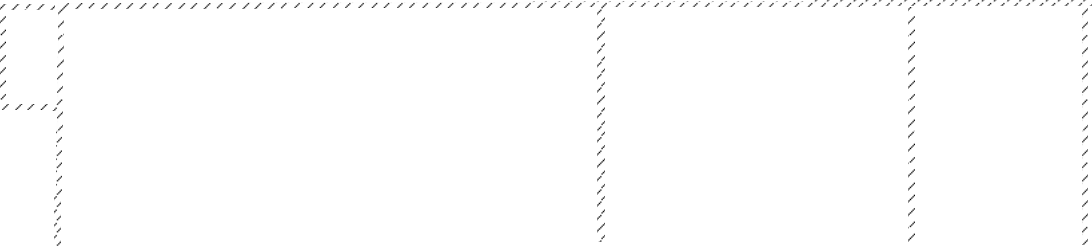 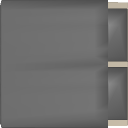 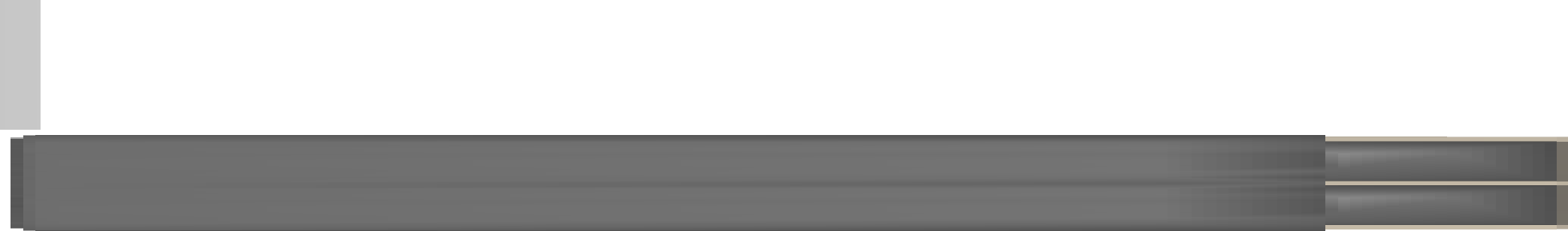 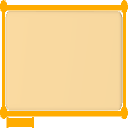 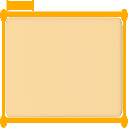 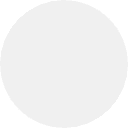 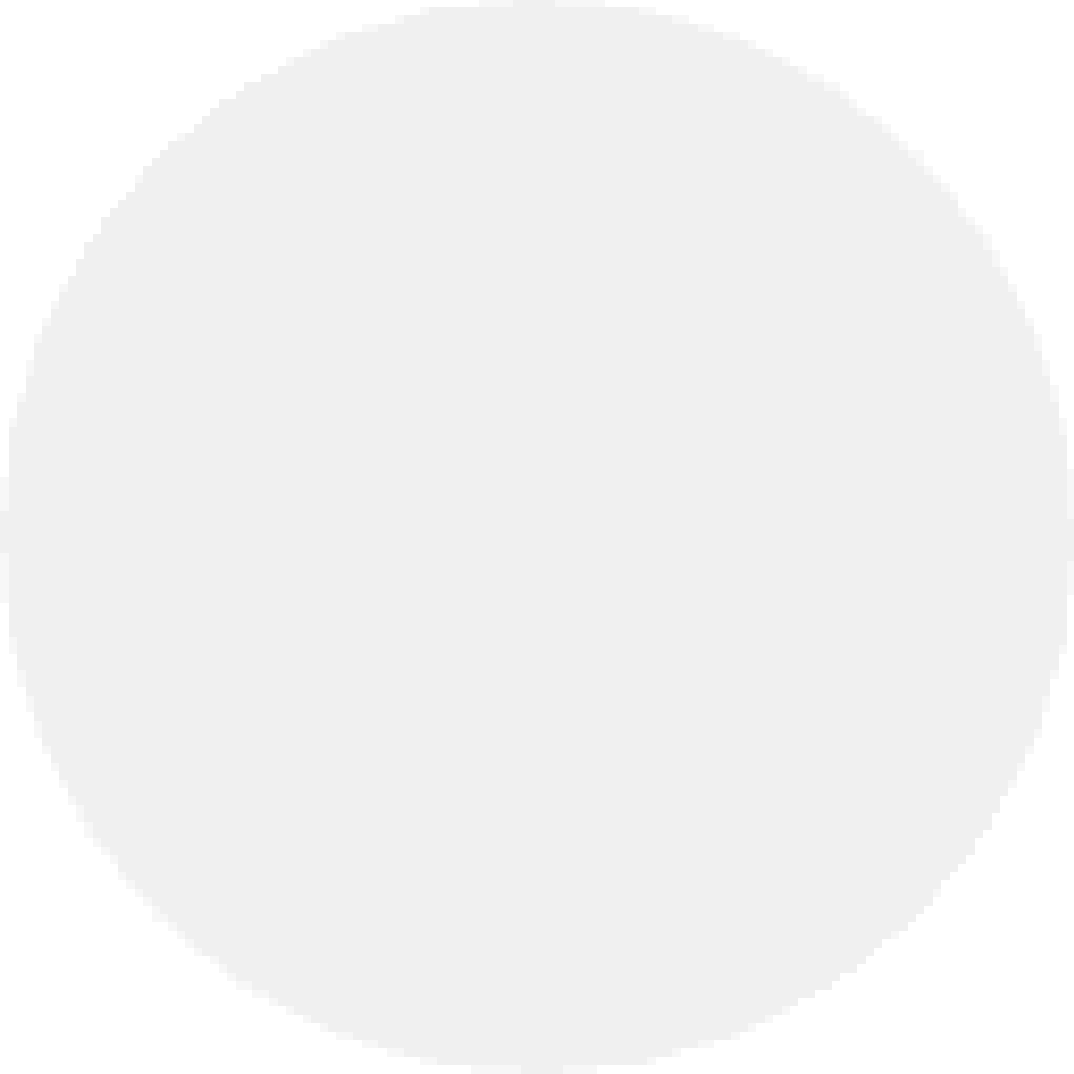 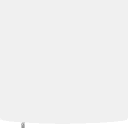 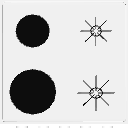 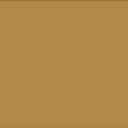 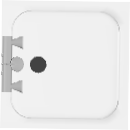 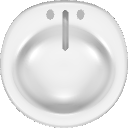 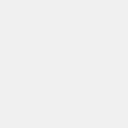 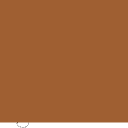 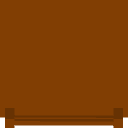 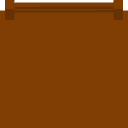 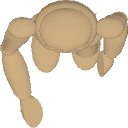 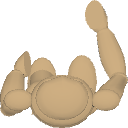 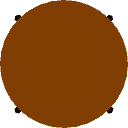 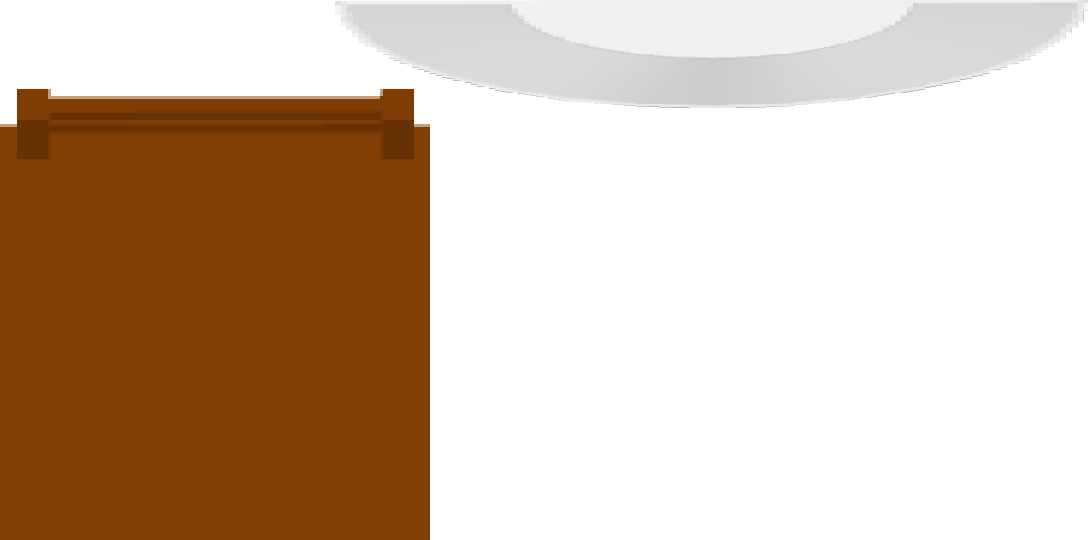 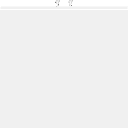 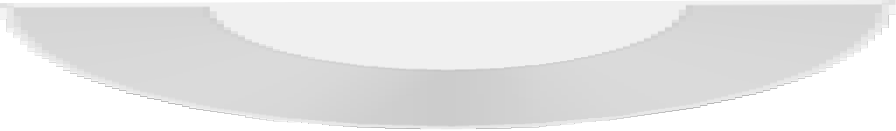 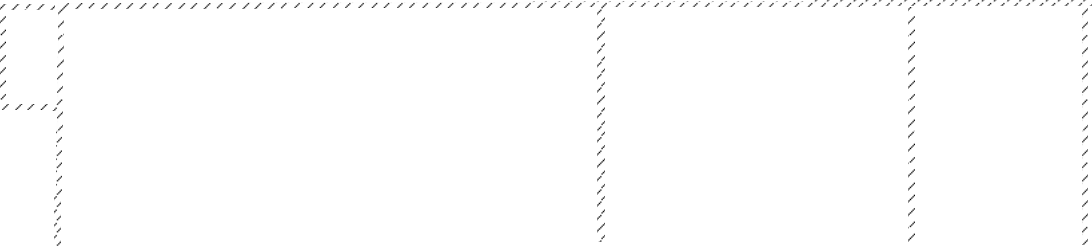 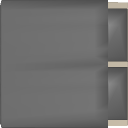 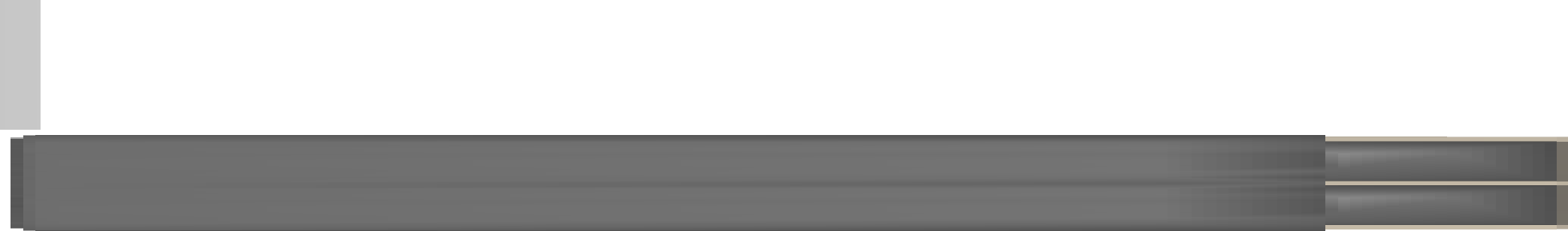 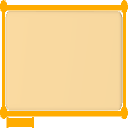 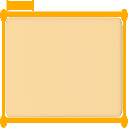 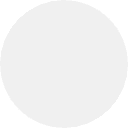 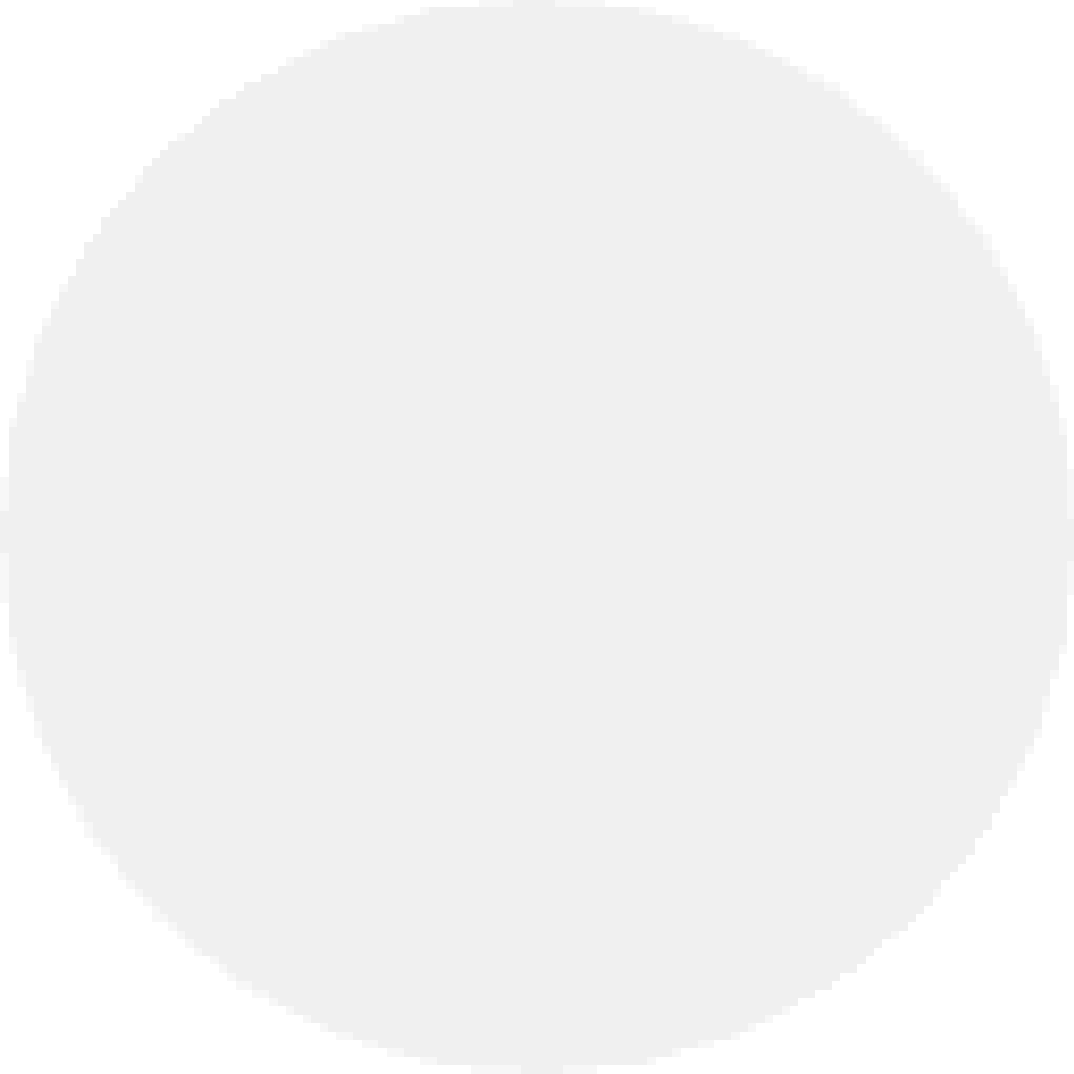 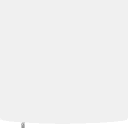 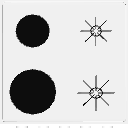 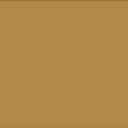 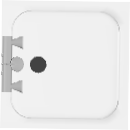 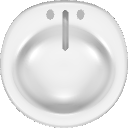 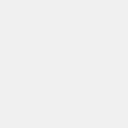 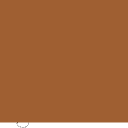 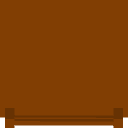 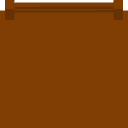 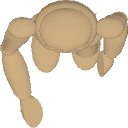 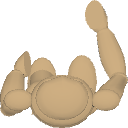 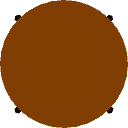 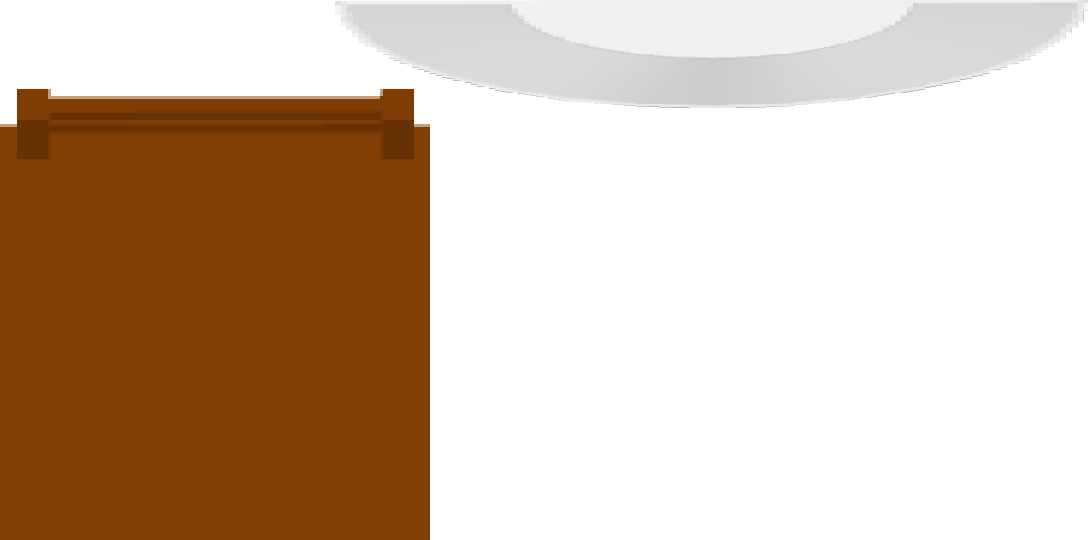 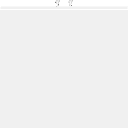 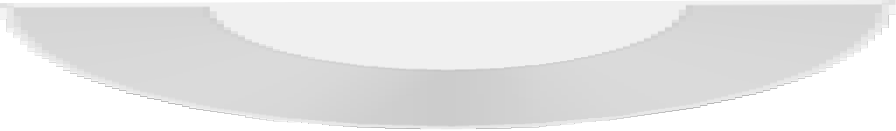 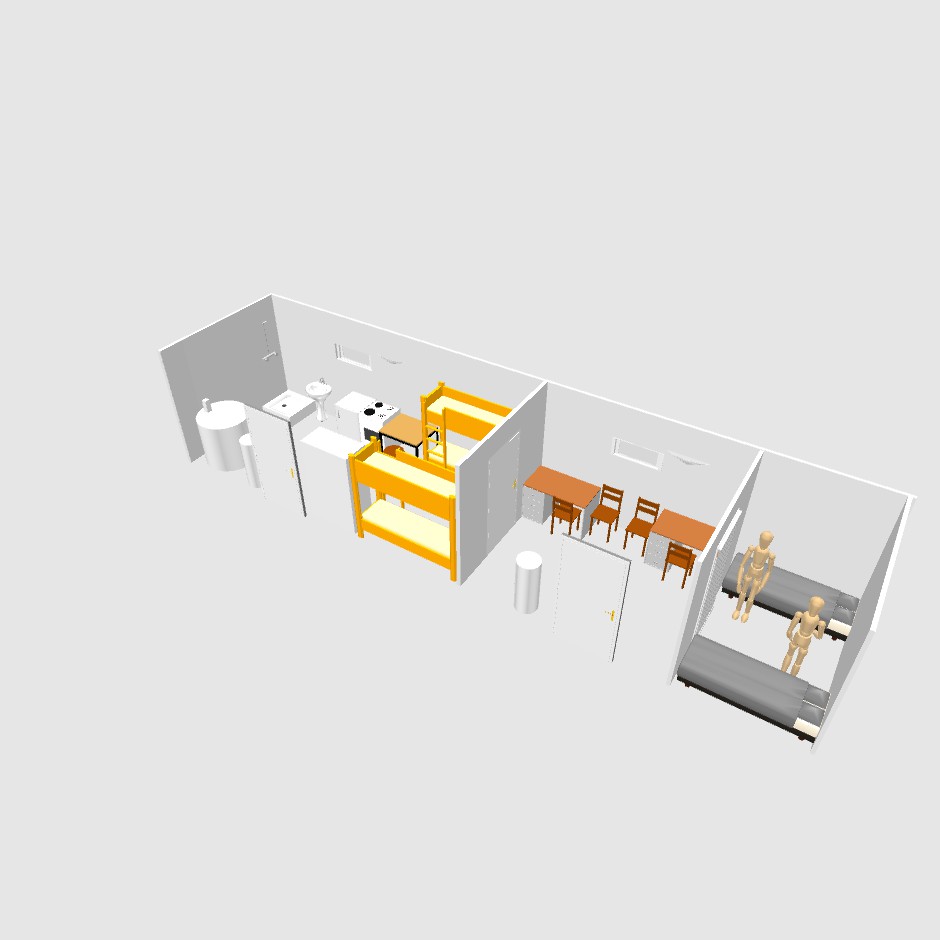 Комплектація споруди:Конструкція споруди повинна передбачти можливість відносно швидкого монтажу на підготовленому майданчику замовника, здійснення демонтажу та перебазування в польових умовах за потреби.Споруда повинна бути призначена для експлуатації в наступних кліматичних умовах:температура навколишнього повітря, °С – від мінус 30 до 50;відносна вологість повітря при температурі 20°С, не більше, %	95Вимоги до виготовлення сталевих конструкцій споруд – згідно з ДСТУ Б В.2.6-199.Монтажні стики та з'єднання мають виконуватися переважно з болтовими або самозакріплювальними пристроями або із застосуванням швидкознімних пристроїв.Конструкції вузлів мають бути такими, щоб запобігати самовідгвинчування гайок, виходу з проектного положення пальців та інших пристроїв.Монтажні з'єднання і деталі кріплення елементів внутрішніх інженерних систем, меблів та обладнання приміщень мають забезпечити можливість сприйняття динамічних навантажень при транспортуванні.	Будівельні конструкції споруд повинні мати визначений клас вогнестійкості та групу поширення вогню по цим конструкціям.Сталеві конструкції і вироби мають відповідати вимогам ДСТУ Б В.2.6-199. Каркас споруди або складають з сталевих профілів для будівництва, профільних труб згідно з ДСТУ 8940;Зовнішня обшивка споруди: дах та стіни – профільований лист зі сталі або панелі металеві з утеплювачем з мінеральної вати або пінополіізоціанурату, зовнішня та внутрішня сторона з сталевого профільного або гладкого листа за ДСТУ 8802 . Внутрішня обшивка та перестінки: стеля та стіни – профільований лист зі сталі або панелі металеві з утеплювачем з мінеральної вати або пінополіізоціанурату, зовнішня та внутрішня сторона з сталевого профільного або гладкого листа за ДСТУ 8802, або підвісні стелі типу Армстронг.Підлога може складатися:- лист сталевий за ДСТУ 8783; - утеплена бетонна плита з фінішним покриттям; - дерев’янна утеплена підога;  - цільний готовий конструктивний елемент, що складається із фінішного покриття для підлоги товщиною,  цементно-стружкової плити товщиною або плити ОСБ, мінеральної вати, паро- та гідроізоляції.Скло для вікон повинно відповідати ДСТУ Б В.2.7-123.Теплоізоляційні матеріали стін та стелі (даху) – з мінеральної вати за ДСТУ Б В.2.7-167 або або пінополіізоціанурату.Сталеві конструкції та елементи споруди повинні мати лакофарбові покриття відповідно до ДСТУ ISO 12944-2.Матеріали і конструкції для облицювання стін, теплоізоляції, звукоізоляції і опорядження мають відповідати функціональному призначенню споруди і окремих приміщень і бути дозволеними до застосування центральним органом виконавчої влади у сфері охорони здоров’я.Пожежна небезпека будівельних матеріалів характеризується наступними показниками: горючістю – відповідно до ДСТУ 8829;займистістю – відповідно до ДСТУ Б В.1.1-2;здатністю щодо поширення полум’я поверхнею – відповідно до ДСТУ Б В.2.7-70;димоутворювальною здатністю – відповідно до ДСТУ 8829;токсичністю продуктів згоряння – відповідно до ДСТУ 8829.Пожежна небезпека будівельних конструкцій характеризується класами вогнестійкості та групами поширення вогню.Розрахунковий термін експлуатації споруди повинен бути не менше – 5 років. Термін придатності окремих частин конструкції, елементів і матеріалів має бути не менше ніж термін використання приміщеня. Гарантійний термін експлуатації споруди та окремих частин конструкції, елементів і матеріалів має бути не менше ніж – 18 місяців, від дня введення в експлуатацію.Товар, що поставляється, має бути новим, без попереднього експлуатаційного використання, якісним, перевіреним, повністю укомплектованим та готовим до використання за призначенням, відповідати встановленим чинним законодавством України нормам, характеристикам, правилам, з врахуванням застосування заходів із захисту довкілля. Показники характеристик мають відповідати вимогам замовника або бути кращими.На запропонований товар надати сертифікат відповідності на модульні будівлі (усі сертифікати мають бути видані на ім’я учасника та мають діяти протягом дії договору) або технічні умови на модульні будівлі. Неякісний товар підлягає обов’язковій заміні, але всі витрати пов’язані із заміною товару несе Постачальник.        Комплектність:Споруда поставляються замовнику у частково розібраному стані. Збирається на місці монтажу та супроводжується документом про якість (паспортом), який повинен містити:найменування підприємства-виробника, знак для товарів та послуг (за його наявності);найменування продукції;умовне позначення продукції;порядковий номер випуску;місяць і рік виготовлення;результати приймання;гарантійні зобов’язання виробника.Комплект поставки споруди повинен містити спеціальні інструменти для монтажу-демонтажу та комплект монтажних та з'єднувальних елементів.Вартість Товару повинна включати доставку та всі податки та обов’язкові платежі відповідно до діючого законодавства України, передбачених для товару даного виду.Постачальник несе всі ризики втрати або ушкодження Товару, а також всі транспортні витрати пов’язані з доставкою Товару до місця передачі Товару.Споруда або їх конструктивні елементи транспортується відповідно до правил перевезення вантажів.При завантаженні (розвантаженні) та транспортуванні на будь-якому виді транспорту потрібно використовувати пристрої, що виключають можливість пошкодження споруди, конструктивних елементів та їх лакофарбового покриття.       	Фактом подання тендерної пропозиції учасник підтверджує відповідність своєї пропозиції технічним, якісним, кількісним, функціональним характеристикам до предмета закупівлі, у тому числі технічній специфікації  та іншим вимогам до предмета закупівлі, що містяться в  тендерній документації та цьому додатку, а також підтверджує можливість поставки товару відповідно до вимог, визначених згідно з умовами тендерної документації.Вимоги щодо локалізації товару не застосовуються.	Відповідно до абзацу 6 пункту 3 Загальних положень  Особливостей здійснення публічних закупівель товарів, робіт і послуг для замовників, передбачених Законом України «Про публічні закупівлі», на період дії правового режиму воєнного стану в Україні та протягом 90 днів з дня його припинення або скасування», затверджених постановою Кабінету Міністрів України від 12 жовтня 2022 р. № 1178 (із змінами й доповненнями) положення пункту пункту 6-1 розділу Х Прикінцевих та перехідних положень Закону України «Про публічні закупівлі» не застосовуються Замовником у разі здійснення замовником закупівлі товару для потреб Збройних Сил, інших військових формувань, правоохоронних органів на їх запит з подальшою передачею таких товарів на облік запитувача.	Товар, що є предметом даного Договору, призначений для передачі кінцевому отримувачу, а саме: підрозділам Збройних сил України, що беруть участь у здійсненні заходів із забезпечення національної безпеки і оборони, відсічі і стримуванні збройної агресії Російської Федерації проти України.Додаток 3до тендерної документації ПРОЕКТ ДОГОВОРУ*Згода з проектом договору, або проект договору, з печаткою (за наявності) та підписом уповноваженої особи, має бути поданий у пропозиції учасника, як невід’ємна її частина.Переможець закупівлі у строк не пізніше 15 днів з дня прийняття рішення про намір укласти договір про закупівлю, надає Замовнику два підписані зі сторони переможця екземпляри договору на адресу: 42706, Сумська обл., Охтирський район, м. Охтирка, вул. Київська, буд.6, при цьому датою надання договору є дата отримання його Замовником.*Зазначені в цьому додатку умови договору не є остаточними і вичерпними, і можуть бути доповнені і скориговані під час укладання договору з учасником-переможцем торгів в залежності від специфіки предмету, характеру, інших умов конкретного договору. Замовник залишає за собою право змінювати основні вимоги до договору у випадку зміни діючого цивільного, господарського законодавства і законодавства щодо публічних закупівель.ДОГОВІР № ______про закупівлю м. Охтирка        		                                                             «____»____________________2024 рокуЧернеччинська сільська рада  в особі сільського голови Бублика Романа Юрійовича, який діє на підставі Закону України «Про місцеве самоврядування в Україні», (далі - Замовник), з однієї сторони, та ___________________________________________________ в особі___________________________________________________________________, який діє на підставі ___________________________________ (далі - Постачальник), з іншої сторони, разом – Сторони, відповідно до вимог Закону України «Про публічні закупівлі» з урахуванням Особливостей здійснення публічних закупівель товарів, робіт і послуг для замовників, передбачених Законом України «Про публічні закупівлі», на період дії правового режиму воєнного стану в Україні та протягом 90 днів з дня його припинення або скасування», затверджених постановою Кабінету Міністрів України від 12 жовтня 2022 р. № 1178 (зі змінами та доповненнями), уклали  цей Договір про наступне:І. Предмет договору1.1. В порядку та на умовах визначених цим договором Постачальник зобов’язується поставити та передати у власність Замовнику Модульну пересувну комендатуру на базі напівпричепа, далі - Товар, у відповідності до коду єдиного закупівельного словника ДК 021:2015: 44211100-3 Модульні та переносні споруди, а Замовник прийняти даний Товар та керуючись п.п.2 п.19  Постанови КМУ №590 «Про затверждення Порядку виконання повноважень Державною казначейською службою в особливому режимі в умовах воєнного стану» від 09.06.2021 (для  матеріально-технічного забезпечення підрозділів територіальної оборони), зобов'язується здійснити  його оплату.1.2. Найменування та кількість запропонованого Товару зазначається в Специфікації, яка міститься в Додатку № 1 до цього Договору, який є його невід’ємною частиною.1.3. Закупівля Товару здійснюється в межах обсягів кошторисних призначень та відповідних бюджетних асигнувань на 2024 рік.1.4. Постачальник гарантує, що Товар належить йому на праві власності, не перебуває під забороною відчуження, арештом, не є предметом застави та іншим засобом забезпечення виконання зобов’язань перед будь-якими фізичними або юридичними особами, державними органами і державою, а також не є предметом будь-якого іншого обтяження чи обмеження, передбаченого законодавством. 1.5. Товар, що є предметом даного Договору, призначений для передачі кінцевому отримувачу, а саме: підрозділам Збройних сил України, що беруть участь у здійсненні заходів із забезпечення національної безпеки і оборони, відсічі і стримуванні збройної агресії Російської Федерації проти України.ІІ. Якість товару2.1. Постачальник повинен передати Замовнику передбачений цим Договором Товар, якість якого відповідає умовам, встановленим відповідними нормативно-правовими актами, виходячи зі специфіки даного виду Товару.2.2. Постачальник повинен засвідчити якість товарів, що поставляються, належним товаросупровідним документом, який надсилається разом з товаром.2.3.Товар, що поставляється за цим Договором, має відповідати комплектності, якості та кількості згідно з комплектацією, яка вказана в Технічній специфікації.2.4. У разі поставки неякісного товару Постачальник повинен здійснити заміну і поставку товару належної якості протягом десяти робочих днів з дати отримання відповідної претензії від Замовника.ІІІ. Ціна договору3.1.Сума Договору  становить: _____________грн. (____________________________ гривень ______копійок), в тому числі ПДВ_____________грн. (____________________________ гривень ______копійок), або без ПДВ.3.2. Загальна сума договору може бути зменшена за взаємною згодою Сторін. 3.3. Ціна товару включає вартість його доставки та зберігання, монтажу, всі податки та обов’язкові платежі відповідно до діючого законодавства України за цим Договором.IV. Порядок здійснення оплати4.1. Усі розрахунки за цим Договором здійснюються в національній валюті України. Днем здійснення платежу вважається день, у який сума, що підлягає оплаті, списується з рахунку Замовника на рахунок  Постачальника.4.2. Оплата за фактично переданий Товар, за умови його належної якості та відповідності вимогам Замовника, здійснюється у безготівковій формі протягом 20 (двадцяти) робочих днів з дати підписання обома Сторонами видаткової накладної та акту приймання-передачі на Товар. 4.3.У разі неналежного бюджетного фінансування розрахунки здійснюються протягом 20 (двадцяти) робочих днів з дати отримання Замовником бюджетних асигнувань на здійснення закупівлі на свій реєстраційний рахунок. Будь-які штрафні санкції в такому випадку до Замовника не застосовуються.4.4. Постачальник не може вимагати від Замовника проведення будь-яких додаткових оплат.4.5.Основні вимоги щодо умов оплати Договору визначаються згідно з положеннями статей 46 – 49 Бюджетного кодексу України.V. Поставка товару5.1. Поставка Товару та його монтаж здійснюється на протязі 45 календарних днів з дати підписання договору.5.2. Місце передачі Товару: 42706, Україна, Сумська область, місто Охтирка, вулиця Київська, буд. 6.5.3.Постачальник несе всі ризики втрати або ушкодження Товару, а також всі витрати пов’язані з монтажем та доставкою Товару до місця, вказаного у п. 5.2 цього Договору.5.4.Товар передається Постачальником Замовнику в тарі (упаковці), яка відповідає вимогам стандартів або технічних умов.5.5.Тара (упаковка) Товару повинна забезпечувати його схоронність за звичайних умов зберігання та транспортування.5.6.Кожне пакувальне місце Товару повинно бути промаркованим на тарі (упаковці) чи ярлику відповідно до державних стандартів, технічних умов і виконано таким чином, який виключає його знищення або пошкодження за час транспортування до Замовника.VІ. Порядок приймання товару6.1. Приймання-передача Товару оформлюється шляхом підписання Сторонами видаткової накладної  та акту приймання-передачі на товар.6.2. Після передачі всього обсягу Товару, передбаченого цим Договором, Постачальник надає Замовнику підписану зі своєї сторонни видаткову накладну та акт приймання-передачі на товар. Замовник зобов’язується протягом 3 (трьох) робочих днів з моменту отримання від Постачальника накладної  та акту приймання-передачі на товар розглянути їх, підписати зі своєї Сторони та передати один примірник Постачальнику або направити Постачальнику обґрунтовані зауваження щодо переданого Товару. У випадку, якщо протягом строку, встановленого цим пунктом, Замовник не направить Постачальнику обґрунтованих зауважень щодо переданого Товару або не надасть Постачальнику примірника, підписаної зі своєї сторони видаткової накладної та акту приймання-передачі на товар, то накладна та акт приймання-передачі вважаються Сторонами узгодженими, а Постачальник – таким, що належним чином передав Товар, визначений цим Договором.6.3.У випадку наявності у Замовника обґрунтованих зауважень щодо переданого Товару неналежної якості або Товару, що не відповідає вимогам, Сторонами складається двосторонній акт, у якому зазначається перелік недоліків Товару та конкретний строк їх усунення.6.4. Зауваження та недоліки Товару усуваються за рахунок Постачальника у строк не більше, ніж 10 (десять) календарних днів.6.5. Після усунення зауважень Замовника, Товар пред’являється до приймання і приймається в порядку, визначеному пунктами 6.2 – 6.4 цього Договору.6.6. Моментом виконання Постачальником обов’язку передачі Товару та переходу права власності на Товар до Замовника вважається дата підписання Сторонами видаткової накладної та акту приймання-передачі на Товар.6.7. Ризики випадкового знищення та/або пошкодження Товару переходять до Замовника з моменту передачі Товару Замовнику і підписання Сторонами видаткової накладної та акту приймання-передачі.VIІ. Права та обов`язки сторін7.1. Замовник зобов’язаний:Прийняти Товар згідно видаткової накладної та акту приймання-передачі  на товар у разі його належної якості та відповідності вимогам Замовника;Своєчасно та в повному обсязі сплатити за фактично переданий Товар.7.2. Замовник має право:Достроково в односторонньому порядку розірвати цей Договір у разі невиконання зобов’язань Постачальником, повідомивши про це його у 7-денний строк;Виявляти недоліки переданого Товару та оформляти дефектний акт з переліком недоліків відповідно до п. 6.2 цього Договору;Змінювати обсяг закупівлі Товару та загальну вартість Договору, зокрема з урахуванням фактичного обсягу видатків Замовника. У такому разі Сторони вносять відповідні зміни до цього Договору шляхом укладення додаткової угоди;Повернути видаткову накладну та акт приймання-передачі на Товар Постачальнику без здійснення оплати в разі його неналежного оформлення (відсутність печатки, підписів тощо), та/ або прострочення строку поставки Товару, та/або передачі Товару неналежної якості.7.3. Постачальник зобов’язаний:Забезпечити передачу якісного Товару;Забезпечити передачу Товару у строки, встановлені цим Договором;Усувати виявлені Замовником недоліки згідно з дефектним актом відповідно до п.6.4 цього Договору.7.4. Постачальник має право:Отримувати від Замовника інформацію, необхідну для передачі Товару за цим Договором;Отримати за переданий та змонтованийТовар оплату в розмірах і строки, передбачені цим Договором;На дострокову поставку Товару за погодженням з Замовником.VIІI. Відповідальність сторін8.1. У разі невиконання або неналежного виконання своїх зобов'язань за Договором Сторони несуть відповідальність згідно чинного законодавства України та відповідно цього Договору.8.2.У разі невиконання або несвоєчасного виконання зобов’язань при закупівлі Товару за бюджетні кошти Постачальник сплачує Замовнику штраф у розмірі 10 % загальної вартості Договору.Якщо при прийманні Товару Замовник виявить, що Товар неналежної якості та не відповідає вимогам, то він має право отримати від Постачальника на заміну таку ж кількість Товару належної якості або Товар, що відповідає вимогам Договору, та стягнути з Постачальника штраф у розмірі 20 % вартості неякісного Товару, якщо Постачальник недопоставить необхідну для заміни кількість Товару протягом 10 (дес  яти) календарних днів з дати виявлення недоліків.8.3. У випадку затримки платежів Замовником, за умови його належного бюджетного фінансування, Постачальник має право вимагати оплати Замовником пені у розмірі облікової ставки Національного банку України, що діяла у період прострочення платежу, від суми несвоєчасно виконаного грошового зобов’язання за кожний день прострочення виконання зобов’язання, але не більше 10 відсотків загальної вартості Договору.Про неналежне бюджетне фінансування Замовник зобов’язаний письмово повідомити Постачальника протягом 7 (семи) робочих днів з дня, коли Замовнику стало відомо про такі обставини.8.4. Сплата штрафних санкцій не звільняє Сторони від виконання взятих на себе зобов’язань за цим Договором.  ІХ. Оперативно-господарські санкції9.1. Сторони дійшли взаємної згоди щодо можливості застосування оперативно-господарської санкції, зокрема відмови від встановлення на майбутнє господарських відносин із стороною, яка порушує зобов’язання (пункт 4 частини першої статті 236 Господарського кодексу України).9.2. Відмова від встановлення на майбутнє господарських відносин із стороною, яка порушує зобов’язання, може застосовуватися Замовником до Постачальника за невиконання Постачальником своїх зобов’язань перед Замовником в частині, що стосується:● 	якості поставленого товару;● 	розірвання аналогічного за своєю природою договору про закупівлю із Замовником у разі прострочення строку поставки товару;● 	розірвання аналогічного за своєю природою договору про закупівлю із Замовником у разі прострочення строку усунення дефектів.9.3. У разі порушення Постачальником умов щодо порядку та строків постачання товару, якості поставленого товару Замовник має право в будь-який час, як протягом строку дії цього договору про закупівлю, так і протягом одного року після спливу строку дії цього договору про закупівлю, застосувати до Постачальника оперативно-господарську санкцію у формі відмови від встановлення на майбутнє господарських зв’язків (далі – Санкція).9.4. Строк дії Санкції визначає Замовник, але він не буде перевищувати трьох років з моменту початку її застосування. Замовник повідомляє Постачальника про застосування до нього Санкції та строк її дії шляхом направлення повідомлення у спосіб (письмова заявка направляється Замовником на електронну адресу Постачальника _________________________, з подальшим направленням цінним листом з описом вкладення та повідомленням на поштову адресу Постачальника  __________________________________), передбачений цим договором про закупівлю. Усі документи (листи, повідомлення, інша кореспонденція та ін.), що будуть відправлені Замовником на адресу Постачальника, вказану в цьому договорі про закупівлю, вважаються такими, що були відправлені належним чином належному отримувачу до тих пір, поки Постачальник письмово не повідомить Замовника про зміну свого місцезнаходження (із доказами про отримання Замовником такого повідомлення). Уся кореспонденція, що направляється Замовником, вважається отриманою Постачальником не пізніше 14-ти днів з моменту її відправки Замовником на адресу Постачальника, зазначену в цьому договорі про закупівлю.Х. Порядок зміни умов договору про закупівлюІстотними умовами цього договору про закупівлю є предмет (найменування, кількість, якість), ціна та строк дії договору про закупівлю. Інші умови договору про закупівлю істотними не є та можуть змінюватися відповідно до норм Господарського та Цивільного кодексів.10.1. Істотні умови договору про закупівлю не можуть змінюватися після його підписання до виконання зобов'язань Сторонами в повному обсязі, крім випадків:1) зменшення обсягів закупівлі, зокрема з урахуванням фактичного обсягу видатків Замовника.2) погодження зміни ціни за одиницю товару в договорі про закупівлю у разі коливання ціни такого товару на ринку, що відбулося з моменту укладення договору про закупівлю або останнього внесення змін до договору про закупівлю в частині зміни ціни за одиницю товару. Зміна ціни за одиницю товару здійснюється пропорційно коливанню ціни такого товару на ринку (відсоток збільшення ціни за одиницю товару не може перевищувати відсоток коливання (збільшення) ціни такого товару на ринку) за умови документального підтвердження такого коливання та не повинна призвести до збільшення суми, визначеної в договорі про закупівлю на момент його укладення. 3) покращення якості предмета закупівлі за умови, що таке покращення не призведе до збільшення суми, визначеної в Договорі про закупівлю. 4) продовження строку дії договору про закупівлю та строку виконання зобов’язань щодо передачі товару, у разі виникнення документально підтверджених об’єктивних обставин, що спричинили таке продовження, у тому числі обставин непереборної сили, затримки фінансування витрат замовника, за умови що такі зміни не призведуть до збільшення суми, визначеної в договорі про закупівлю. 5) погодження зміни ціни в договорі про закупівлю в бік зменшення (без зміни кількості (обсягу) та якості товарів, робіт і послуг). 6) зміни ціни в договорі про закупівлю у зв’язку зі зміною ставок податків і зборів та/або зміною умов щодо надання пільг з оподаткування – пропорційно до зміни таких ставок та/або пільг з оподаткування, а також у зв’язку зі зміною системи оподаткування пропорційно до зміни податкового навантаження внаслідок зміни системи оподаткування.7) зміни встановленого згідно із законодавством органами державної статистики індексу споживчих цін, зміни курсу іноземної валюти, зміни біржових котирувань або показників Platts, ARGUS, регульованих цін (тарифів), нормативів, середньозважених цін на електроенергію на ринку “на добу наперед”, що застосовуються в договорі про закупівлю, у разі встановлення в договорі про закупівлю порядку зміни ціни. 8) зміни умов у зв’язку із застосуванням положень частини шостої статті 41 Закону;9) зменшення обсягів закупівлі та/або ціни згідно з договорами про закупівлю робіт з будівництва об’єктів нерухомого майна відповідно до постанови Кабінету Міністрів України від 25 квітня 2023 р. № 382 “Про реалізацію експериментального проекту щодо відновлення населених пунктів, які постраждали внаслідок збройної агресії Російської Федерації” (Офіційний вісник України, 2023 р., № 46, ст. 2466), якщо розроблення проектної документації покладено на підрядника, після проведення експертизи та затвердження проектної документації в установленому законодавством порядку.10.2. Зміни до договору про закупівлю можуть вноситись у випадках, зазначених у цьому договорі про закупівлю та оформляються у письмовій формі шляхом укладення відповідної додаткової угоди (угод) Сторонами.10.3. Пропозицію щодо внесення змін до договору про закупівлю може зробити кожна із Сторін договору про закупівлю шляхом направлення офіційного листа (пропозиції) іншій стороні в письмовій або електронній формі.Моментом належного повідомлення однієї Сторони іншу Сторону в розумінні умов цього договору є наступний робочий день після дня відправки повідомлення (електронного листа) відповідно до умов цього договору про закупівлю (далі — дата належного повідомлення). Дата належного повідомлення є датою фактичної обізнаності Сторони про факти, дії, події, зазначені в повідомленні (електронному листі).Сторони домовились, що роздруківка Стороною електронного повідомлення з електронної адреси, вказаної у реквізитах Сторони цього договору про закупівлю, є належним доказом повідомлення іншої Сторони згідно з умовами цього договору.У разі направлення листа в письмовій формі поштою, якщо поштовий лист повернено підприємством у зв’язку з посиланням на відсутність (вибуття) адресата, відмову від одержання, закінчення строку зберігання поштового відправлення тощо, вважається, що адресат (Сторона) повідомлений про зміст листа належним чином з дати, яка є третім календарним днем після дня отримання підприємством зв'язку адресата поштового листа.10.4. Пропозиція щодо внесення змін до договору про закупівлю має містити обґрунтування необхідності внесення таких змін і виражати намір особи, яка її зробила, вважати себе зобов'язаною у разі її прийняття.10.5. Сторона, що отримала пропозицію щодо внесення змін до договору про закупівлю, має протягом 20 робочих днів розглянути пропозицію та погодитись із нею чи надати аргументовану відмову.10.6. Зміна цього договору про закупівлю допускається лише за згодою сторін, якщо інше не встановлено цим договором про закупівлю або законом. Водночас цей договір про закупівлю може бути змінено або розірвано за рішенням суду на вимогу однієї із сторін у разі істотного порушення договору про закупівлю другою стороною та в інших випадках, встановлених цим договором про закупівлю або законом.10.7. Сторона цього договору про закупівлю, яка вважає за необхідне розірвати договір про закупівлю достроково в односторонньому порядку, надсилає іншій стороні лист-повідомлення про розірвання договору про закупівлю не пізніше ніж за 20 днів до дати розірвання договору про закупівлю. Лист-повідомлення про розірвання договору про закупівлю надсилається поштовим та електронним листом з описом вкладення на адресу сторони, що зазначена в розділі „Реквізити цього договору“. Договір про закупівлю вважається розірваним з дати розірвання, зазначеної в листі-повідомленні про розірвання договору про закупівлю.10.8. Будь-яка Сторона цього договору про закупівлю має право розірвати цей договір про закупівлю достроково в односторонньому порядку, повідомивши про це іншу Сторону у строк за 20 (двадцять) календарних днів до бажаної дати розірвання цього договору про закупівлю, у разі:— невиконання або неналежного виконання протилежною стороною своїх зобов’язань за цим договором;— в інших випадках, передбачених договором про закупівлю та чинним законодавством України.10.9. Додаткові угоди та додатки до цього договору про закупівлю є його невід'ємною частиною і мають юридичну силу у разі, якщо вони викладені в письмовій формі, підписані Сторонами та набирають чинності з моменту їх підписання уповноваженими представниками Сторін.10.10. Кожна Сторона несе повну відповідальність за правильність вказаних нею в цьому договорі про закупівлю реквізитів та зобов'язується своєчасно в письмовій формі повідомляти іншу Сторону про їх зміну, а в разі неповідомлення несе ризик настання пов'язаних із ним несприятливих наслідків. Якщо зміни не стосуються істотних умов цього договору про закупівлю, Сторони можуть оформити такі зміни шляхом відповідного повідомлення одна одної в письмовій формі.10.11. У випадках, не передбачених дійсним договором про закупівлю, Сторони керуються чинним законодавством України.10.12. Жодна зі Сторін не має права передавати права та обов’язки за цим Договором третім особам без отримання письмової згоди другої Сторони.10.13. Договір викладений українською мовою в двох примірниках, які мають однакову юридичну силу, по одному для кожної зі Сторін.ХІ. Обставини непереборної сили 11.1. Сторони звільняються від відповідальності за невиконання або неналежне виконання зобов’язань за цим Договором у разі виникнення обставин непереборної сили, які не існували під час укладання Договору та виникли поза волею Сторін. Під непереборною силою в цьому Договорі розуміються будь-які надзвичайні або невідворотні події зовнішнього щодо Сторін характеру або їх наслідки, які виникають без вини Сторін, поза їх волею або всупереч волі й бажанню Сторін, і які не можна, за умови застосування звичайних для цього заходів, передбачити й не можна при всій обережності й передбачливості запобігти (уникнути), у тому числі, але не винятково стихійні явища природного характеру (землетруси, повені, урагани, руйнування в результаті блискавки й т. п.), нещастя біологічного, техногенного й антропогенного походження (вибухи, пожежі, вихід з ладу машин і устаткування, масові епідемії та ін.), карантин, встановлений Кабінетом Міністрів України, обставини суспільного життя (війна, воєнні дії, блокади, громадські заворушення, прояви тероризму, масові страйки й локаути, бойкоти та ін.).11.2. Сторона, що не може виконувати зобов’язання за цим Договором унаслідок дії обставин непереборної сили, повинна протягом 14-ти календарних днів з моменту їх виникнення повідомити про це іншу Сторону у письмовій формі шляхом направлення офіційного листа на офіційну електронну адресу (або електронну адресу, зазначену в договорі). Неповідомлення або несвоєчасне повідомлення про настання чи припинення обставин непереборної сили позбавляє Сторону права посилатися на них як на обставини, що звільняють від відповідальності за невиконання або неналежне виконання зобов’язань за цим Договором.11.3. Сторона, для якої склались форс-мажорні обставини (обставини непереборної сили), зобов’язана надати іншій Стороні документ, виданий Торгово-промисловою палатою України, яким засвідчене настання форс-мажорних обставин (обставин непереборної сили).Сторона, для якої склались форс-мажорні обставини (обставини непереборної сили), пов’язані з військовою агресією російської федерації проти України, що стала підставою введення воєнного стану, може надати іншій Стороні документ компетентних державних органів, який посвідчує наявність форс-мажорних обставин, пов’язаних з військовою агресією російської федерації проти України. У разі, якщо форс-мажорні обставини (обставини непереборної сили) пов’язані з військовою агресією російської федерації проти України, що стала підставою введення воєнного стану, надання документа, виданого Торгово-промисловою палатою України, не вимагається для підтвердження наявності форс-мажорних обставин (обставин непереборної сили).Документи, зазначені у цьому пункті, Сторона, для якої склались форс-мажорні обставини (обставини непереборної сили), повинна надати іншій Стороні у розумний строк, але не пізніше ніж 14 днів з моменту припинення дії форс-мажорних обставин (обставин непереборної сили) та їх наслідків.11.4. У разі коли строк дії обставин непереборної сили триває більше 6-ти місяців, кожна із Сторін в установленому порядку має право розірвати цей Договір достроково шляхом направлення іншій Стороні офіційного листа на офіційну електронну адресу (або електронну адресу, зазначену в цьому Договорі) не менш ніж за 30 календарних днів до бажаної дати розірвання, яка обов’язково зазначається в такому листі.11.5. Якщо обставини непереборної сили та (або) їх наслідки тимчасово перешкоджають повному або частковому виконанню зобов’язань за цим Договором, час виконання зобов’язань продовжується на час дії таких обставин або усунення їх наслідків, але не більш ніж до кінця поточного, бюджетного року.11.6. У разі, якщо у зв’язку з виникненням обставин непереборної сили та (або) їх наслідків, за які жодна із сторін не відповідає, виконання зобов’язань за цим Договором є остаточно неможливим, то цей Договір вважається припиненим з моменту виникнення неможливості виконання зобов’язань за цим Договором, при цьому Сторони не звільняються від обов’язку сповістити іншу Сторону про настання обставин непереборної сили або виникнення їхніх наслідків (стаття 607 ЦКУ).11.7. Наслідки розірвання даного Договору, у тому числі його одностороннього розірвання, визначаються відповідно до умов цього Договору та чинного законодавства України.ХІІ. Вирішення спорів12.1.Усі суперечності та розбіжності, які виникли під час виконання цього Договору, вирішуються шляхом переговорів до досягнення Сторонами взаємної згоди.12.2.У разі неможливості врегулювання шляхом переговорів суперечностей та розбіжностей, які виникли в процесі виконання цього Договору, або пов’язані з ним, вони вирішуються в судовому порядку відповідно до чинного законодавства.ХІІІ. Строк дії договору13.1.Договір вважається укладеним та набирає чинності з моменту його підписання обома Сторонами, скріплення печатками Сторін і діє до 31 грудня 2024 року, але в будь-якому випадку до повного виконання Сторонами своїх зобов’язань за Договором.13.2.Закінчення строку дії цього Договору не звільняє Сторони від відповідальності за його порушення, яке мало місце під час дії цього Договору.ХІV.  Антикорупційне застереження14.1. Сторони підтверджують, що під час виконання цього договору про закупівлю Сторони, а також їх афілійовані особи та працівники зобов’язуються: — дотримуватись чинного законодавства України та відповідних міжнародно-правових актів щодо запобігання, виявлення та протидії корупції, а також запобігання та протидії легалізації (відмиванню) доходів, одержаних злочинним шляхом; — вживати всіх можливих заходів, які є необхідними та достатніми для запобігання, виявлення і протидії корупції у своїй діяльності; — не пропонувати, не обіцяти, не надавати, не приймати пропозицій, обіцянок чи надання неправомірної вигоди (грошових коштів або іншого майна, переваг, пільг, послуг, нематеріальних активів, будь-якої іншої вигоди нематеріального чи негрошового характеру без законних на те підстав) прямо або опосередковано будь-яким особам / від будь-яких осіб за вчинення чи невчинення такою особою будь-яких дій з метою отримання неправомірної вигоди (обіцянки неправомірної вигоди) від таких осіб.14.2. У разі отримання однією зі Сторін відомостей про вчинення особою / особами, визначеними у цьому договорі про закупівлю, заборонених до вчинення у цьому розділі дій, та/або відомостей, що відбулося або може відбутися корупційне правопорушення за участю вказаної особи / осіб, така Сторона має право направити іншій Стороні вимогу надати пояснення з цього приводу.ХV. Реквізити СторінДодаток № 1до Договору № _______ від _______________2024 року СПЕЦИФІКАЦІЯ ДК 021:2015: 44211100-3 Модульні та переносні спорудиЗагальна вартість становить: _____________грн. (____________________________ гривень ______копійок).№№Розділ І. Загальні положенняРозділ І. Загальні положення11Терміни, які вживаються в тендерній документаціїТендерну документацію розроблено відповідно до вимог Закону України «Про публічні закупівлі» (далі — Закон) та Особливостей здійснення публічних закупівель товарів, робіт і послуг для замовників, передбачених Законом України «Про публічні закупівлі», на період дії правового режиму воєнного стану в Україні та протягом 90 днів з дня його припинення або скасування, затверджених постановою Кабміну від 12.10.2022 № 1178 (із змінами й доповненнями) (далі — Особливості). Терміни, які використовуються в цій документації, вживаються у значенні, наведеному в Законі та Особливостях.22Інформація про замовника торгів2.12.1повне найменуванняЧернеччинська сільська рада 2.22.2місцезнаходженняЮридична адреса: вул. Заводська, буд. 2, село Чернеччина, Охтирський район, Сумська область, Україна, 42744Фактична адреса: вул. Київська, буд. 6, місто Охтирка, Сумська область, Україна, 427002.32.3посадова особа замовника, уповноважена здійснювати зв'язок з учасникамиАкуліна Марина Олегівна. Провідний спеціаліст відділу бухгалтерського обліку, звітності та господарської діяльності Телефон: (05446) 42644 , +38099559189242700, м. Охтирка Сумської обл., вулиця Київська, будинок 6 Email : chernechchyna-otg@ukr.net33Процедура закупівліВідкриті торги з особливостями44Інформація про предмет закупівлі4.14.1назва предмета закупівліМодульна пересувна комендатура на базі напівпричепа ДК 021:2015: 44211100-3 Модульні та переносні споруди4.24.2опис окремої частини (частин) предмета закупівлі (лота), щодо якої можуть бути подані тендерні пропозиції Закупівля здійснюється щодо предмета закупівлі в цілому.4.34.3кількість товару та місце його поставки1 штукавул. Київська буд. 6, місто Охтирка, Сумська область, Україна, 427064.44.4строк поставки товарів На протязі 45 календарних днів з дати підписання договору55Недискримінація учасниківУчасники (резиденти та нерезиденти) всіх форм власності та організаційно-правових форм беруть участь у процедурах закупівель на рівних умовах.66Валюта, у якій повинна бути зазначена ціна тендерної пропозиції Валютою тендерної пропозиції є гривня. У разі якщо учасником процедури закупівлі є нерезидент,  такий учасник зазначає ціну пропозиції в електронній системі закупівель у валюті – гривня.77Мова (мови), якою  (якими) повинні бути  складені тендерні пропозиціїМова тендерної пропозиції – українська.Під час проведення процедур закупівель усі документи, що готуються замовником, викладаються українською мовою, а також за рішенням замовника одночасно всі документи можуть мати автентичний переклад іншою мовою. Визначальним є текст, викладений українською мовою.Стандартні характеристики, вимоги, умовні позначення у вигляді скорочень та термінологія, пов’язана з товарами, роботами чи послугами, що закуповуються, передбачені існуючими міжнародними або національними стандартами, нормами та правилами, викладаються мовою їх загальноприйнятого застосування.Уся інформація розміщується в електронній системі закупівель українською мовою, крім  тих випадків, коли використання букв та символів української мови призводить до їх спотворення (зокрема, але не виключно, адреси мережі Інтернет, адреси електронної пошти, торговельної марки (знака для товарів та послуг), загальноприйняті міжнародні терміни). Тендерна пропозиція та всі документи, які передбачені вимогами тендерної документації та додатками до неї, складаються українською мовою. Документи або копії документів (які передбачені вимогами тендерної документації та додатками до неї), які надаються Учасником у складі тендерної пропозиції, викладені іншими мовами, повинні надаватися разом із їх автентичним перекладом українською мовою. Виключення:1. Замовник не зобов’язаний розглядати документи, які не передбачені вимогами тендерної документації та додатками до неї та які учасник додатково надає на власний розсуд, у тому числі якщо такі документи надані іноземною мовою без перекладу. 2.  У випадку надання учасником на підтвердження однієї вимоги кількох документів, викладених різними мовами, та за умови, що хоча б один з наданих документів відповідає встановленій вимозі, в тому числі щодо мови, замовник не розглядає інший(і) документ(и), що учасник надав додатково на підтвердження цієї вимоги, навіть якщо інший документ наданий іноземною мовою без перекладу.Розділ ІІ. Порядок унесення змін та надання роз’яснень до тендерної документаціїРозділ ІІ. Порядок унесення змін та надання роз’яснень до тендерної документаціїРозділ ІІ. Порядок унесення змін та надання роз’яснень до тендерної документаціїРозділ ІІ. Порядок унесення змін та надання роз’яснень до тендерної документації11Процедура надання роз’яснень щодо тендерної документаціїФізична/юридична особа має право не пізніше ніж за три дні до закінчення строку подання тендерної пропозиції звернутися через електронну систему закупівель до замовника за роз’ясненнями щодо тендерної документації та/або звернутися до замовника з вимогою щодо усунення порушення під час проведення тендеру. Усі звернення за роз’ясненнями та звернення щодо усунення порушення автоматично оприлюднюються в електронній системі закупівель без ідентифікації особи, яка звернулася до замовника. Замовник повинен протягом трьох днів з дати їх оприлюднення надати роз’яснення на звернення шляхом оприлюднення його в електронній системі закупівель.У разі несвоєчасного надання замовником роз’яснень щодо змісту тендерної документації електронна система закупівель автоматично зупиняє перебіг відкритих торгів.Для поновлення перебігу відкритих торгів замовник повинен розмістити роз’яснення щодо змісту тендерної документації в електронній системі закупівель з одночасним продовженням строку подання тендерних пропозицій не менш як на чотири дні.22Внесення змін до тендерної документаціїЗамовник має право з власної ініціативи або у разі усунення порушень вимог законодавства у сфері публічних закупівель, викладених у висновку органу державного фінансового контролю відповідно до статті 8 Закону, або за результатами звернень, або на підставі рішення органу оскарження внести зміни до тендерної документації. У разі внесення змін до тендерної документації строк для подання тендерних пропозицій продовжується замовником в електронній системі закупівель, а саме в оголошенні про проведення відкритих торгів, таким чином, щоб з моменту внесення змін до тендерної документації до закінчення кінцевого строку подання тендерних пропозицій залишалося не менше чотирьох днів.Зміни, що вносяться замовником до тендерної документації, розміщуються та відображаються в електронній системі закупівель у вигляді нової редакції тендерної документації додатково до початкової редакції тендерної документації. Замовник разом із змінами до тендерної документації в окремому документі оприлюднює перелік змін, що вносяться. Зміни до тендерної документації у машинозчитувальному форматі розміщуються в електронній системі закупівель протягом одного дня з дати прийняття рішення про їх внесення.Розділ ІІІ. Інструкція з підготовки тендерної пропозиціїРозділ ІІІ. Інструкція з підготовки тендерної пропозиціїРозділ ІІІ. Інструкція з підготовки тендерної пропозиціїРозділ ІІІ. Інструкція з підготовки тендерної пропозиції1Зміст і спосіб подання тендерної пропозиціїЗміст і спосіб подання тендерної пропозиціїТендерні пропозиції подаються відповідно до порядку, визначеного статтею 26 Закону, крім положень частин першої, четвертої, шостої та сьомої статті 26 Закону. Тендерна пропозиція подається в електронній формі через електронну систему закупівель шляхом заповнення електронних форм з окремими полями, у яких зазначається інформація про ціну, інші критерії оцінки (у разі їх встановлення замовником), інформація від учасника процедури закупівлі про його відповідність кваліфікаційним (кваліфікаційному) критеріям (у разі їх (його) встановлення, наявність/відсутність підстав, установлених у пункті 47 Особливостей і в тендерній документації, та шляхом завантаження необхідних документів, що вимагаються замовником у тендерній документації:інформацією, що підтверджує відповідність учасника кваліфікаційним (кваліфікаційному) критеріям – згідно з Додатком 1 до цієї тендерної документації;інформацією щодо відсутності підстав, установлених в пункті 47 Особливостей, – згідно з Додатком 1 до цієї тендерної документації;для об’єднання учасників як учасника процедури закупівлі замовником зазначаються умови щодо надання інформації та способу підтвердження відповідності таких учасників об’єднання установленим кваліфікаційним критеріям та підставам, визначеним 47  Особливостей, - згідно з Додатком 1 до цієї тендерної документації;у разі якщо тендерна пропозиція подається об’єднанням учасників, до неї обов’язково включається документ про створення такого об’єднання;іншою інформацією та документами, відповідно до вимог цієї тендерної документації та додатків до неї.Рекомендується документи у складі пропозиції  Учасника надавати у тій послідовності, у якій вони наведені у тендерній документації замовника, а також надавати окремим файлом кожний документ, що іменується відповідно до змісту документа.Переможець процедури закупівлі у строк, що не перевищує чотири дні з дати оприлюднення в електронній системі закупівель повідомлення про намір укласти договір про закупівлю, повинен надати замовнику шляхом оприлюднення в електронній системі закупівель документи, встановлені в Додатку 1 (для переможця).Першим днем строку, передбаченого цією тендерною документацією та/ або Законом та/ або Особливостями, перебіг якого визначається з дати певної події, вважатиметься наступний за днем відповідної події календарний або робочий день, залежно від того, у яких днях (календарних чи робочих) обраховується відповідний строк.Опис та приклади формальних несуттєвих помилок.Згідно з наказом Мінекономіки від 15.04.2020 № 710 «Про затвердження Переліку формальних помилок» та на виконання пункту 19 частини 2 статті 22 Закону в тендерній документації наведено опис та приклади формальних (несуттєвих) помилок, допущення яких учасниками не призведе до відхилення їх тендерних пропозицій у наступній редакції:«Формальними (несуттєвими) вважаються помилки, що пов’язані з оформленням тендерної пропозиції та не впливають на зміст тендерної пропозиції, а саме технічні помилки та описки. Опис формальних помилок:1.	Інформація / документ, подана учасником процедури закупівлі у складі тендерної пропозиції, містить помилку (помилки) у частині:—	уживання великої літери;—	уживання розділових знаків та відмінювання слів у реченні;—	використання слова або мовного звороту, запозичених з іншої мови;—	зазначення унікального номера оголошення про проведення конкурентної процедури закупівлі, присвоєного електронною системою закупівель та/або унікального номера повідомлення про намір укласти договір про закупівлю — помилка в цифрах;—	застосування правил переносу частини слова з рядка в рядок;—	написання слів разом та/або окремо, та/або через дефіс;—  нумерації сторінок/аркушів (у тому числі кілька сторінок/аркушів мають однаковий номер, пропущені номери окремих сторінок/аркушів, немає нумерації сторінок/аркушів, нумерація сторінок/аркушів не відповідає переліку, зазначеному в документі).2.	Помилка, зроблена учасником процедури закупівлі під час оформлення тексту документа / унесення інформації в окремі поля електронної форми тендерної пропозиції (у тому числі комп'ютерна коректура, заміна літери (літер) та / або цифри (цифр), переставлення літер (цифр) місцями, пропуск літер (цифр), повторення слів, немає пропуску між словами, заокруглення числа), що не впливає на ціну тендерної пропозиції учасника процедури закупівлі та не призводить до її спотворення та / або не стосується характеристики предмета закупівлі, кваліфікаційних критеріїв до учасника процедури закупівлі.3.	Невірна назва документа (документів), що подається учасником процедури закупівлі у складі тендерної пропозиції, зміст якого відповідає вимогам, визначеним замовником у тендерній документації.4.	Окрема сторінка (сторінки) копії документа (документів) не завірена підписом та / або печаткою учасника процедури закупівлі (у разі її використання).5.	У складі тендерної пропозиції немає документа (документів), на який посилається учасник процедури закупівлі у своїй тендерній пропозиції, при цьому замовником не вимагається подання такого документа в тендерній документації.6.	Подання документа (документів) учасником процедури закупівлі у складі тендерної пропозиції, що не містить власноручного підпису уповноваженої особи учасника процедури закупівлі, якщо на цей документ (документи) накладено її кваліфікований електронний підпис.7.	Подання документа (документів) учасником процедури закупівлі у складі тендерної пропозиції, що складений у довільній формі та не містить вихідного номера.8.	Подання документа учасником процедури закупівлі у складі тендерної пропозиції, що є сканованою копією оригіналу документа/електронного документа.9.	Подання документа учасником процедури закупівлі у складі тендерної пропозиції, який засвідчений підписом уповноваженої особи учасника процедури закупівлі та додатково містить підпис (візу) особи, повноваження якої учасником процедури закупівлі не підтверджені (наприклад, переклад документа завізований перекладачем тощо).10.	Подання документа (документів) учасником процедури закупівлі у складі тендерної пропозиції, що містить (містять) застарілу інформацію про назву вулиці, міста, найменування юридичної особи тощо, у зв'язку з тим, що такі назва, найменування були змінені відповідно до законодавства після того, як відповідний документ (документи) був (були) поданий (подані).11.	Подання документа (документів) учасником процедури закупівлі у складі тендерної пропозиції, в якому позиція цифри (цифр) у сумі є некоректною, при цьому сума, що зазначена прописом, є правильною.12.	Подання документа (документів) учасником процедури закупівлі у складі тендерної пропозиції в форматі, що відрізняється від формату, який вимагається замовником у тендерній документації, при цьому такий формат документа забезпечує можливість його перегляду.Приклади формальних помилок:— «Інформація в довільній формі» замість «Інформація»,  «Лист-пояснення» замість «Лист», «довідка» замість «гарантійний лист», «інформація» замість «довідка»; —  «м.київ» замість «м.Київ»;— «поряд -ок» замість «поря – док»;— «ненадається» замість «не надається»»;— «______________№_____________» замість «14.08.2020 №320/13/14-01»— учасник розмістив (завантажив) документ у форматі «JPG» замість  документа у форматі «pdf» (PortableDocumentFormat)». Документи, що не передбачені законодавством для учасників — юридичних, фізичних осіб, у тому числі фізичних осіб — підприємців, не подаються ними у складі тендерної пропозиції. Відсутність документів, що не передбачені законодавством для учасників — юридичних, фізичних осіб, у тому числі фізичних осіб — підприємців, у складі тендерної пропозиції, не може бути підставою для її відхилення замовником.УВАГА!!!Відповідно до частини третьої статті 12 Закону під час використання електронної системи закупівель з метою подання тендерних пропозицій та їх оцінки документи та дані створюються та подаються з урахуванням вимог законів України "Про електронні документи та електронний документообіг" та "Про електронні довірчі послуги". Учасники процедури закупівлі подають тендерні пропозиції у формі електронного документа чи скан-копій через електронну систему закупівель. Тендерна пропозиція учасника має відповідати ряду вимог: 1) документи мають бути чіткими та розбірливими для читання;2) тендерна пропозиція учасника повинна бути підписана  кваліфікованим електронним підписом (КЕП)/удосконаленим електронним підписом (УЕП) 3) якщо тендерна пропозиція містить і скановані, і електронні документи, потрібно накласти КЕП/УЕП на тендерну пропозицію в цілому та на кожен електронний документ окремо.Винятки:1) якщо електронні документи тендерної пропозиції видано іншою організацією і на них уже накладено КЕП/УЕП цієї організації, учаснику не потрібно накладати на нього свій КЕП/УЕП.Зверніть увагу: документи тендерної пропозиції, які надані не у формі електронного документа (без КЕП/УЕП на документі), повинні містити підпис уповноваженої особи учасника закупівлі (із зазначенням прізвища, ініціалів та посади особи), а також відбитки печатки учасника (у разі використання) на кожній сторінці такого документа (окрім документів, виданих іншими підприємствами / установами / організаціями). Замовник не вимагає від учасників засвідчувати документи (матеріали та інформацію), що подаються у складі тендерної пропозиції, печаткою та підписом уповноваженої особи, якщо такі документи (матеріали та інформація) надані у формі електронного документа через електронну систему закупівель із накладанням електронного підпису, що базується на кваліфікованому сертифікаті електронного підпису, відповідно до вимог Закону України «Про електронні довірчі послуги». Замовник перевіряє КЕП/УЕП учасника на сайті центрального засвідчувального органу за посиланням https://czo.gov.ua/verify. Під час перевірки КЕП/УЕП повинні відображатися: прізвище та ініціали особи, уповноваженої на підписання тендерної пропозиції (власника ключа). Всі документи тендерної пропозиції  подаються в електронному вигляді через електронну систему закупівель (шляхом завантаження сканованих документів або електронних документів в електронну систему закупівель). Тендерні пропозиції мають право подавати всі заінтересовані особи. Кожен учасник має право подати тільки одну тендерну пропозицію. 2Забезпечення тендерної пропозиціїЗабезпечення тендерної пропозиції Забезпечення тендерної пропозиції не вимагається3Умови повернення чи неповернення забезпечення тендерної пропозиціїУмови повернення чи неповернення забезпечення тендерної пропозиціїНе передбачається4Строк, протягом якого тендерні пропозиції є дійснимиСтрок, протягом якого тендерні пропозиції є дійснимиТендерні пропозиції вважаються дійсними  протягом 120 (ста двадцяти) днів  із дати кінцевого строку подання тендерних пропозицій. До закінчення зазначеного строку замовник має право вимагати від учасників процедури закупівлі продовження строку дії тендерних пропозицій. Учасник процедури закупівлі має право:відхилити таку вимогу, не втрачаючи при цьому наданого ним забезпечення тендерної пропозиції;погодитися з вимогою та продовжити строк дії поданої ним тендерної пропозиції і наданого забезпечення тендерної пропозиції (у разі якщо таке вимагалося).У разі необхідності учасник процедури закупівлі має право з власної ініціативи продовжити строк дії своєї тендерної пропозиції, повідомивши про це замовникові через електронну систему закупівель.5Кваліфікаційні критерії до учасників та вимоги, згідно  з пунктом 28  та пунктом 47  ОсобливостейКваліфікаційні критерії до учасників та вимоги, згідно  з пунктом 28  та пунктом 47  ОсобливостейЗамовник установлює один або декілька кваліфікаційних критеріїв відповідно до статті 16 Закону. Визначені Замовником згідно з цією статтею кваліфікаційні критерії та перелік документів, що підтверджують інформацію учасників про відповідність їх таким критеріям, зазначені в Додатку 1 до цієї тендерної документації. Спосіб  підтвердження відповідності учасника критеріям і вимогам згідно із законодавством наведено в Додатку 1 до цієї тендерної документації. Підстави, визначені пунктом 47 Особливостей.Замовник приймає рішення про відмову учаснику процедури закупівлі в участі у відкритих торгах та зобов’язаний відхилити тендерну пропозицію учасника процедури закупівлі в разі, коли:1) замовник має незаперечні докази того, що учасник процедури закупівлі пропонує, дає або погоджується дати прямо чи опосередковано будь-якій службовій (посадовій) особі замовника, іншого державного органу винагороду в будь-якій формі (пропозиція щодо наймання на роботу, цінна річ, послуга тощо) з метою вплинути на прийняття рішення щодо визначення переможця процедури закупівлі;2) відомості про юридичну особу, яка є учасником процедури закупівлі, внесено до Єдиного державного реєстру осіб, які вчинили корупційні або пов’язані з корупцією правопорушення;3) керівника учасника процедури закупівлі, фізичну особу, яка є учасником процедури закупівлі, було притягнуто згідно із законом до відповідальності за вчинення корупційного правопорушення або правопорушення, пов’язаного з корупцією;4) суб’єкт господарювання (учасник процедури закупівлі) протягом останніх трьох років притягувався до відповідальності за порушення, передбачене пунктом 4 частини другої статті 6, пунктом 1 статті 50 Закону України “Про захист економічної конкуренції”, у вигляді вчинення антиконкурентних узгоджених дій, що стосуються спотворення результатів тендерів;5) фізична особа, яка є учасником процедури закупівлі, була засуджена за кримінальне правопорушення, вчинене з корисливих мотивів (зокрема, пов’язане з хабарництвом та відмиванням коштів), судимість з якої не знято або не погашено в установленому законом порядку;6) керівник учасника процедури закупівлі був засуджений за кримінальне правопорушення, вчинене з корисливих мотивів (зокрема, пов’язане з хабарництвом, шахрайством та відмиванням коштів), судимість з якого не знято або не погашено в установленому законом порядку;7) тендерна пропозиція подана учасником процедури закупівлі, який є пов’язаною особою з іншими учасниками процедури закупівлі та/або з уповноваженою особою (особами), та/або з керівником замовника;8) учасник процедури закупівлі визнаний в установленому законом порядку банкрутом та стосовно нього відкрита ліквідаційна процедура;9) у Єдиному державному реєстрі юридичних осіб, фізичних осіб — підприємців та громадських формувань відсутня інформація, передбачена пунктом 9 частини другої статті 9 Закону України “Про державну реєстрацію юридичних осіб, фізичних осіб — підприємців та громадських формувань” (крім нерезидентів);10) юридична особа, яка є учасником процедури закупівлі (крім нерезидентів), не має антикорупційної програми чи уповноваженого з реалізації антикорупційної програми, якщо вартість закупівлі товару (товарів), послуги (послуг) або робіт дорівнює чи перевищує 20 млн. гривень (у тому числі за лотом);11)  учасник процедури закупівлі або кінцевий бенефіціарний власник, член або учасник (акціонер) юридичної особи - учасника процедури закупівлі є особою, до якої застосовано санкцію у вигляді заборони на здійснення у неї публічних закупівель товарів, робіт і послуг згідно із Законом України “Про санкції”, крім випадку, коли активи такої особи в установленому законодавством порядку передані в управління АРМА;12) керівника учасника процедури закупівлі, фізичну особу, яка є учасником процедури закупівлі, було притягнуто згідно із законом до відповідальності за вчинення правопорушення, пов’язаного з використанням дитячої праці чи будь-якими формами торгівлі людьми.            Замовник може прийняти рішення про відмову учаснику процедури закупівлі в участі у відкритих торгах та відхилити тендерну пропозицію учасника процедури закупівлі в разі, коли учасник процедури закупівлі не виконав свої зобов’язання за раніше укладеним договором про закупівлю із цим самим замовником, що призвело до його дострокового розірвання, і було застосовано санкції у вигляді штрафів та/або відшкодування збитків протягом трьох років з дати дострокового розірвання такого договору. Учасник процедури закупівлі, що перебуває в обставинах, зазначених у цьому абзаці, може надати підтвердження вжиття заходів для доведення своєї надійності, незважаючи на наявність відповідної підстави для відмови в участі у відкритих торгах. Для цього учасник (суб’єкт господарювання) повинен довести, що він сплатив або зобов’язався сплатити відповідні зобов’язання та відшкодування завданих збитків. Якщо замовник вважає таке підтвердження достатнім, учаснику процедури закупівлі не може бути відмовлено в участі в процедурі закупівлі.Замовник не вимагає документального підтвердження інформації про відсутність підстав для відхилення тендерної пропозиції учасника процедури закупівлі та/або переможця, визначених пунктом 47 Особливостей, у разі, коли така інформація є публічною, що оприлюднена у формі відкритих даних згідно із Законом України «Про доступ до публічної інформації», та/або міститься у відкритих публічних електронних реєстрах, доступ до яких є вільним, та/або може бути отримана електронною системою закупівель шляхом обміну інформацією з іншими державними системами та реєстрами.6Інформація про технічні, якісні та кількісні характеристики предмета закупівліІнформація про технічні, якісні та кількісні характеристики предмета закупівліВимоги до предмета закупівлі (технічні, якісні та кількісні характеристики) згідно з пунктом третім частини другої статті 22 Закону зазначено в Додатку 2 до цієї тендерної документації7Інформація про субпідрядника (у випадку закупівлі робіт)Інформація про субпідрядника (у випадку закупівлі робіт)Предметом закупівлі є товар.8Унесення змін або відкликання тендерної пропозиції учасникомУнесення змін або відкликання тендерної пропозиції учасникомУчасник процедури закупівлі має право внести зміни до своєї тендерної пропозиції або відкликати її до закінчення кінцевого строку її подання без втрати свого забезпечення тендерної пропозиції. Такі зміни або заява про відкликання тендерної пропозиції враховуються, якщо вони отримані електронною системою  закупівель до закінчення кінцевого строку подання тендерних пропозицій.Розділ ІV.Подання та розкриття тендерної пропозиціїРозділ ІV.Подання та розкриття тендерної пропозиціїРозділ ІV.Подання та розкриття тендерної пропозиціїРозділ ІV.Подання та розкриття тендерної пропозиції11Кінцевий строк подання тендерної пропозиціїКінцевий строк подання тендерних пропозицій: 08.04.2024 року;Отримана тендерна пропозиція вноситься автоматично до реєстру отриманих тендерних пропозицій;Електронна система закупівель автоматично формує та надсилає повідомлення учаснику про отримання його тендерної пропозиції із зазначенням дати та часу. Тендерні пропозиції після закінчення кінцевого строку їх подання не приймаються електронною системою закупівель.22Дата та час розкриття тендерної пропозиції Дата і час розкриття тендерних пропозицій, дата і час проведення електронного аукціону визначаються електронною системою закупівель автоматично в день оприлюднення замовником оголошення про проведення відкритих торгів в електронній системі закупівель.Розкриття тендерних пропозицій здійснюється відповідно до статті 28 Закону (положення абзацу третього частини першої та абзацу другого частини другої статті 28 Закону не застосовуються).Не підлягає розкриттю інформація, що обґрунтовано визначена учасником як конфіденційна, у тому числі інформація, що містить персональні дані. Конфіденційною не може бути визначена інформація про запропоновану ціну, інші критерії оцінки, технічні умови, технічні специфікації та документи, що підтверджують відповідність кваліфікаційним критеріям відповідно до статті 16 Закону, і документи, що підтверджують відсутність підстав, визначених пунктом 47 Особливостей.                      Розділ V.  Оцінка тендерної пропозиції                      Розділ V.  Оцінка тендерної пропозиції                      Розділ V.  Оцінка тендерної пропозиції                      Розділ V.  Оцінка тендерної пропозиції11Перелік критеріїв та методика оцінки тендерної пропозиції із зазначенням питомої ваги критеріюРозгляд та оцінка тендерних пропозицій здійснюються відповідно до статті 29 Закону (положення частин другої, дванадцятої, шістнадцятої, абзаців другого і третього частини п’ятнадцятої статті 29 Закону не застосовуються) з урахуванням положень пункту 43 Особливостей.Для проведення відкритих торгів із застосуванням електронного аукціону повинно бути подано не менше двох тендерних пропозицій. Електронний аукціон проводиться електронною системою закупівель відповідно до статті 30 Закону.Критерії та методика оцінки визначаються відповідно до статті 29 Закону.Перелік критеріїв та методика оцінки тендерної пропозиції із зазначенням питомої ваги критерію:Оцінка тендерних пропозицій проводиться автоматично електронною системою закупівель на основі критеріїв і методики оцінки, зазначених замовником у тендерній документації, шляхом застосування електронного аукціону.(у разі якщо подано дві і більше тендерних пропозицій).Якщо була подана одна тендерна пропозиція, електронна система закупівель після закінчення строку для подання тендерних пропозицій, визначених замовником в оголошенні про проведення відкритих торгів, розкриває всю інформацію, зазначену в тендерній пропозиції, крім інформації, визначеної пунктом 40 Особливостей, не проводить оцінку такої тендерної пропозиції та визначає таку тендерну пропозицію найбільш економічно вигідною. Протокол розкриття тендерних пропозицій формується та оприлюднюється відповідно до частин третьої та четвертої статті 28 Закону. Замовник розглядає таку тендерну пропозицію відповідно до вимог статті 29 Закону (положення частин другої, п’ятої — дев’ятої, одинадцятої, дванадцятої, чотирнадцятої, шістнадцятої, абзаців другого і третього частини п’ятнадцятої статті 29 Закону не застосовуються) з урахуванням положень пункту 43 Особливостей. Замовник розглядає найбільш економічно вигідну тендерну пропозицію учасника процедури закупівлі відповідно до цього пункту щодо її відповідності вимогам тендерної документації.Строк розгляду тендерної пропозиції, що за результатами оцінки визначена найбільш економічно вигідною, не повинен перевищувати п’яти робочих днів з дня визначення найбільш економічно вигідної пропозиції. Такий строк може бути аргументовано продовжено замовником до 20 робочих днів. У разі продовження строку замовник оприлюднює повідомлення в електронній системі закупівель протягом одного дня з дня прийняття відповідного рішення.Ціна тендерної пропозиції не може перевищувати очікувану вартість предмета закупівлі, зазначену в оголошенні про проведення відкритих торгів, з урахуванням абзацу другого пункту 28 Особливостей.До розгляду не приймається  тендерна пропозиція, ціна якої є вищою ніж очікувана вартість предмета закупівлі, визначена замовником в оголошенні про проведення відкритих торгів.Оцінка тендерних пропозицій здійснюється на основі критерію „Ціна”. Питома вага – 100 %.Найбільш економічно вигідною пропозицією буде вважатися пропозиція з найнижчою ціною з урахуванням усіх податків та зборів (у тому числі податку на додану вартість (ПДВ), у разі якщо учасник є платником ПДВ або без ПДВ — у разі, якщо учасник  не є платником ПДВ, а також без ПДВ - якщо предмет закупівлі не оподатковується.Оцінка здійснюється щодо предмета закупівлі в цілому.Учасник визначає ціни на товар, що він пропонує поставити за договором про закупівлю, з урахуванням податків і зборів (в тому числі податку на додану вартість (ПДВ), у разі якщо учасник є платником ПДВ, крім випадків коли предмет закупівлі не оподатковується), що сплачуються або мають бути сплачені, усіх інших витрат, передбачених для товару даного виду.Розмір мінімального кроку пониження ціни під час електронного аукціону – 1 % .Учасник процедури закупівлі, який надав найбільш економічно вигідну тендерну пропозицію, що є аномально низькою (у цьому пункті під терміном “аномально низька ціна тендерної пропозиції” розуміється ціна/приведена ціна найбільш економічно вигідної тендерної пропозиції, яка є меншою на 40 або більше відсотків середньоарифметичного значення ціни/приведеної ціни тендерних пропозицій інших учасників процедури закупівлі, та/або є меншою на 30 або більше відсотків наступної ціни/приведеної ціни тендерної пропозиції; аномально низька ціна визначається електронною системою закупівель автоматично за умови наявності не менше двох учасників, які подали свої тендерні пропозиції щодо предмета закупівлі або його частини (лота), повинен надати протягом одного робочого дня з дня визначення найбільш економічно вигідної тендерної пропозиції обґрунтування в довільній формі щодо цін або вартості відповідних товарів, робіт чи послуг тендерної пропозиції.Замовник має право звернутися за підтвердженням інформації, наданої учасником/переможцем процедури закупівлі, до органів державної влади, підприємств, установ, організацій відповідно до їх компетенції.У разі отримання достовірної інформації про невідповідність учасника процедури закупівлі вимогам кваліфікаційних критеріїв, наявність підстав, визначених пунктом 47 Особливостей, або факту зазначення у тендерній пропозиції будь-якої недостовірної інформації, що є суттєвою під час визначення результатів відкритих торгів, замовник відхиляє тендерну пропозицію такого учасника процедури закупівлі.Якщо замовником під час розгляду тендерної пропозиції учасника процедури закупівлі виявлено невідповідності в інформації та/або документах, що подані учасником процедури закупівлі у тендерній пропозиції та/або подання яких передбачалося тендерною документацією, він розміщує у строк, який не може бути меншим, ніж два робочі дні до закінчення строку розгляду тендерних пропозицій, повідомлення з вимогою про усунення таких невідповідностей в електронній системі закупівель.Під невідповідністю в інформації та/або документах, що подані учасником процедури закупівлі у складі тендерної пропозиції та/або подання яких вимагається тендерною документацією, розуміється у тому числі відсутність у складі тендерної пропозиції інформації та/або документів, подання яких передбачається тендерною документацією (крім випадків відсутності забезпечення тендерної пропозиції, якщо таке забезпечення вимагалося замовником, та/або відсутності інформації (та/або документів) про технічні та якісні характеристики предмета закупівлі, що пропонується учасником процедури в його тендерній пропозиції). Невідповідністю в інформації та/або документах, які надаються учасником процедури закупівлі на виконання вимог технічної специфікації до предмета закупівлі, вважаються помилки, виправлення яких не призводить до зміни предмета закупівлі, запропонованого учасником процедури закупівлі у складі його тендерної пропозиції, найменування товару, марки, моделі тощо.Замовник не може розміщувати щодо одного і того ж учасника процедури закупівлі більше ніж один раз повідомлення з вимогою про усунення невідповідностей в інформації та/або документах, що подані учасником процедури закупівлі у складі тендерної пропозиції, крім випадків, пов’язаних з виконанням рішення органу оскарження.Учасник процедури закупівлі виправляє невідповідності в інформації та/або документах, що подані ним у своїй тендерній пропозиції, виявлені замовником після розкриття тендерних пропозицій, шляхом завантаження через електронну систему закупівель уточнених або нових документів в електронній системі закупівель протягом 24 годин з моменту розміщення замовником в електронній системі закупівель повідомлення з вимогою про усунення таких невідповідностей. Замовник розглядає подані тендерні пропозиції з урахуванням виправлення або невиправлення учасниками виявлених невідповідностей.У разі відхилення тендерної пропозиції з підстави, визначеної підпунктом 3 пункту 44 Особливостей, замовник визначає переможця процедури закупівлі серед тих учасників процедури закупівлі, тендерна пропозиція (строк дії якої ще не минув) якого відповідає критеріям та умовам, що визначені у тендерній документації, і може бути визнана найбільш економічно вигідною відповідно до вимог Закону та Особливостей, та приймає рішення про намір укласти договір про закупівлю у порядку та на умовах, визначених статтею 33 Закону та пункту 49 Особливостей.У разі відхилення тендерної пропозиції, що за результатами оцінки визначена найбільш економічно вигідною, замовник розглядає наступну тендерну пропозицію у списку тендерних пропозицій, розташованих за результатами їх оцінки, починаючи з найкращої, яка вважається в такому випадку найбільш економічно вигідною, у порядку та строки, визначені Особливостями.22Інша інформаціяВартість тендерної пропозиції та всі інші ціни повинні бути чітко визначені.Учасник самостійно несе всі витрати, пов’язані з підготовкою та поданням його тендерної пропозиції. Замовник у будь-якому випадку не є відповідальним за зміст тендерної пропозиції учасника та за витрати учасника на підготовку пропозиції незалежно від результату торгів.До розрахунку ціни  пропозиції не включаються будь-які витрати, понесені учасником у процесі проведення процедури закупівлі та укладення договору про закупівлю. Зазначені витрати сплачуються учасником за рахунок його прибутку. Понесені витрати не відшкодовуються (в тому числі  у разі відміни торгів чи визнання торгів такими, що не відбулися).Відсутність будь-яких запитань або уточнень стосовно змісту та викладення вимог тендерної документації з боку учасників процедури закупівлі, які отримали цю документацію у встановленому порядку, означатиме, що учасники процедури закупівлі, що беруть участь в цих торгах, повністю усвідомлюють зміст цієї тендерної документації та вимоги, викладені Замовником при підготовці цієї закупівлі.За підроблення документів, печаток, штампів та бланків чи використання підроблених документів, печаток, штампів, учасник торгів несе кримінальну відповідальність згідно зі статтею 358 Кримінального кодексу України.Інші умови тендерної документації:1. Учасники відповідають за зміст своїх тендерних пропозицій та повинні дотримуватись норм чинного законодавства України.2.   У разі якщо учасник або переможець не повинен складати або відповідно до норм чинного законодавства (в тому числі у разі подання тендерної пропозиції учасником-нерезидентом / переможцем-нерезидентом відповідно до норм законодавства країни реєстрації) не зобов’язаний складати якийсь зі вказаних в положеннях документації документ, накладати електронний підпис,  то він надає лист-роз’яснення в довільній формі, у якому зазначає законодавчі підстави щодо ненадання відповідних документів або ненакладення електронного підпису; або надає копію/ї роз'яснення/нь державних органів щодо цього.3.    Документи, що не передбачені законодавством для учасників — юридичних, фізичних осіб, у тому числі фізичних осіб — підприємців, не подаються ними у складі тендерної пропозиції.4.  Відсутність документів, що не передбачені законодавством для учасників — юридичних, фізичних осіб, у тому числі фізичних осіб — підприємців, у складі тендерної пропозиції не може бути підставою для її відхилення замовником.5.  Учасники торгів — нерезиденти для виконання вимог щодо подання документів, передбачених Додатком  1 до тендерної документації, подають  у складі своєї пропозиції, документи, передбачені законодавством країн, де вони зареєстровані.6.  Факт подання тендерної пропозиції учасником — фізичною особою чи фізичною особою — підприємцем, яка є суб’єктом персональних даних, вважається безумовною згодою суб’єкта персональних даних щодо обробки її персональних даних у зв’язку з участю в процедурі закупівлі, відповідно до абзацу 4 статті 2 Закону України «Про захист персональних даних» від 01.06.2010 № 2297-VI, жодних окремих підтверджень не потрібно подавати в складі тендерної пропозиції.В усіх інших випадках факт подання тендерної пропозиції учасником – юридичною особою, що є розпорядником персональних даних, вважається підтвердженням наявності у неї права на обробку персональних даних, а також надання такого права замовнику як одержувачу зазначених персональних даних від імені суб’єкта (володільця). Таким чином, відповідальність за неправомірну передачу замовнику персональних даних, а також їх обробку несе виключно учасник процедури закупівлі, що подав тендерну пропозицію, жодних окремих підтверджень не потрібно подавати в складі тендерної пропозиції.7. Документи, видані державними органами, повинні відповідати вимогам нормативних актів, відповідно до яких такі документи видані.8. Учасник, який подав тендерну пропозицію, вважається таким, що згодний з проєктом договору про закупівлю, викладеним у Додатку 3 до цієї тендерної документації, та буде дотримуватися умов своєї тендерної пропозиції протягом строку, встановленого в п. 4 Розділу 3 до цієї тендерної документації.9. Якщо вимога в тендерній документації встановлена декілька разів, учасник/переможець може подати необхідний документ  або інформацію один раз.10. Фактом подання тендерної пропозиції учасник підтверджує (жодних окремих підтверджень не потрібно подавати в складі тендерної пропозиції), що у попередніх відносинах між  Учасником та Замовником таку оперативно-господарську/і санкцію/ї, передбачену/і пунктом 4 частини 1 статті 236 ГКУ, як відмова від встановлення господарських відносин на майбутнє, не було застосовано.11. Тендерна пропозиція учасника може містити документи з водяними знаками.12. Учасники при поданні тендерної пропозиції повинні враховувати норми (врахуванням вважається факт подання тендерної пропозиції, що учасник ознайомлений з даним нормами і їх не порушує, жодні окремі підтвердження не потрібно подавати):—   	постанови Кабінету Міністрів України «Про забезпечення захисту національних інтересів за майбутніми позовами держави Україна у зв’язку з військовою агресією Російської Федерації» від 03.03.2022 № 187, оскільки замовник не може виконувати зобов’язання, кредиторами за якими є Російська Федерація або особи, пов’язані з країною-агресором, що визначені підпунктом 1 пункту 1 цієї Постанови;—   	постанови Кабінету Міністрів України «Про застосування заборони ввезення товарів з Російської Федерації» від 09.04.2022 № 426, оскільки цією постановою заборонено ввезення на митну територію України в митному режимі імпорту товарів з Російської Федерації;—   	Закону України «Про забезпечення прав і свобод громадян та правовий режим на тимчасово окупованій території України» від 15.04.2014 № 1207-VII.А також враховувати, що в Україні замовникам забороняється здійснювати публічні закупівлі товарів, робіт і послуг у громадян Російської Федерації/Республіки Білорусь/Ісламської Республіки Іран (крім тих, що проживають на території України на законних підставах); юридичних осіб, утворених та зареєстрованих відповідно до законодавства Російської Федерації/Республіки Білорусь/Ісламської Республіки Іран; юридичних осіб, утворених та зареєстрованих відповідно до законодавства України, кінцевим бенефіціарним власником, членом або учасником (акціонером), що має частку в статутному капіталі 10 і більше відсотків (далі — активи), якої є Російська Федерація/Республіка Білорусь/Ісламська Республіка Іран, громадянин Російської Федерації/Республіки Білорусь/Ісламської Республіки Іран (крім тих, що проживають на території України на законних підставах), або юридичних осіб, утворених та зареєстрованих відповідно до законодавства Російської Федерації/Республіки Білорусь/Ісламської Республіки Іран, крім випадків, коли активи в установленому законодавством порядку передані в управління Національному агентству з питань виявлення, розшуку та управління активами, одержаними від корупційних та інших злочинів; замовникам забороняється здійснювати публічні закупівлі товарів походженням з Російської Федерації/Республіки Білорусь/Ісламської Республіки Іран, за винятком товарів походженням з Російської Федерації/Республіки Білорусь, необхідних для ремонту та обслуговування товарів, придбаних до набрання чинності постановою № 1178.33Відхилення тендерних пропозиційЗамовник відхиляє тендерну пропозицію із зазначенням аргументації в електронній системі закупівель у разі, коли:1) учасник процедури закупівлі:підпадає під підстави, встановлені пунктом 47 цих особливостей;зазначив у тендерній пропозиції недостовірну інформацію, що є суттєвою для визначення результатів відкритих торгів, яку замовником виявлено згідно з абзацом першим пункту 42 цих особливостей;не надав забезпечення тендерної пропозиції, якщо таке забезпечення вимагалося замовником;не виправив виявлені замовником після розкриття тендерних пропозицій невідповідності в інформації та/або документах, що подані ним у складі своєї тендерної пропозиції, та/або змінив предмет закупівлі (його найменування, марку, модель тощо) під час виправлення виявлених замовником невідповідностей, протягом 24 годин з моменту розміщення замовником в електронній системі закупівель повідомлення з вимогою про усунення таких невідповідностей;не надав обґрунтування аномально низької ціни тендерної пропозиції протягом строку, визначеного абзацом першим частини чотирнадцятої статті 29 Закону/абзацом дев’ятим пункту 37 цих особливостей;визначив конфіденційною інформацію, що не може бути визначена як конфіденційна відповідно до вимог пункту 40 цих особливостей;є громадянином Російської Федерації / Республіки Білорусь / Ісламської Республіки Іран (крім того, що проживає на території України на законних підставах); юридичною особою, утвореною та зареєстрованою відповідно до законодавства Російської Федерації / Республіки Білорусь / Ісламської Республіки Іран; юридичною особою, утвореною та зареєстрованою відповідно до законодавства України, кінцевим бенефіціарним власником, членом або учасником (акціонером), що має частку в статутному капіталі 10 і більше відсотків (далі — активи), якої є Російська Федерація / Республіка Білорусь / Ісламська Республіка Іран, громадянин Російської Федерації / Республіки Білорусь / Ісламської Республіки Іран (крім того, що проживає на території України на законних підставах), або юридичною особою, утвореною та зареєстрованою відповідно до законодавства Російської Федерації / Республіки Білорусь / Ісламської Республіки Іран, крім випадків, коли активи в установленому законодавством порядку передані в управління АРМА; або пропонує в тендерній пропозиції товари походженням з Російської Федерації / Республіки Білорусь / Ісламської Республіки Іран (за винятком товарів походженням з Російської Федерації / Республіки Білорусь, необхідних для ремонту та обслуговування товарів, придбаних до набрання чинності постановою Кабінету Міністрів України від 12 жовтня 2022 р. № 1178 «Про затвердження особливостей здійснення публічних закупівель товарів, робіт і послуг для замовників, передбачених Законом України “Про публічні закупівлі”, на період дії правового режиму воєнного стану в Україні та протягом 90 днів з дня його припинення або скасування» (Офіційний вісник України, 2022 р., № 84, ст. 5176);2) тендерна пропозиція:не відповідає умовам технічної специфікації та іншим вимогам щодо предмета закупівлі тендерної документації, крім невідповідності в інформації та/або документах, що може бути усунена учасником процедури закупівлі відповідно до пункту 43 цих особливостей;є такою, строк дії якої закінчився;є такою, ціна якої перевищує очікувану вартість предмета закупівлі, визначену замовником в оголошенні про проведення відкритих торгів, якщо замовник у тендерній документації не зазначив про прийняття до розгляду тендерної пропозиції, ціна якої є вищою, ніж очікувана вартість предмета закупівлі, визначена замовником в оголошенні про проведення відкритих торгів, та/або не зазначив прийнятний відсоток перевищення або відсоток перевищення є більшим, ніж зазначений замовником в тендерній документації;не відповідає вимогам, установленим у тендерній документації відповідно до абзацу першого частини третьої статті 22 Закону;3) переможець процедури закупівлі:відмовився від підписання договору про закупівлю відповідно до вимог тендерної документації або укладення договору про закупівлю;не надав у спосіб, зазначений в тендерній документації, документи, що підтверджують відсутність підстав, визначених у підпунктах 3, 5, 6 і 12 та в абзаці чотирнадцятому пункту 47 цих особливостей;не надав забезпечення виконання договору про закупівлю, якщо таке забезпечення вимагалося замовником;надав недостовірну інформацію, що є суттєвою для визначення результатів процедури закупівлі, яку замовником виявлено згідно з абзацом першим пункту 42 цих особливостей.Замовник може відхилити тендерну пропозицію із зазначенням аргументації в електронній системі закупівель у разі, коли:1) учасник процедури закупівлі надав неналежне обґрунтування щодо ціни або вартості відповідних товарів, робіт чи послуг тендерної пропозиції, що є аномально низькою;2) учасник процедури закупівлі не виконав свої зобов’язання за раніше укладеним договором про закупівлю з тим самим замовником, що призвело до застосування санкції у вигляді штрафів та/або відшкодування збитків протягом трьох років з дати їх застосування, з наданням документального підтвердження застосування до такого учасника санкції (рішення суду або факт добровільної сплати штрафу, або відшкодування збитків).Інформація про відхилення тендерної пропозиції, у тому числі підстави такого відхилення (з посиланням на відповідні положення цих особливостей та умови тендерної документації, яким така тендерна пропозиція та/або учасник не відповідають, із зазначенням, у чому саме полягає така невідповідність), протягом одного дня з дати ухвалення рішення оприлюднюється в електронній системі закупівель та автоматично надсилається учаснику процедури закупівлі/переможцю процедури закупівлі, тендерна пропозиція якого відхилена, через електронну систему закупівель.У разі коли учасник процедури закупівлі, тендерна пропозиція якого відхилена, вважає недостатньою аргументацію, зазначену в повідомленні, такий учасник може звернутися до замовника з вимогою надати додаткову інформацію про причини невідповідності його пропозиції умовам тендерної документації, зокрема технічній специфікації, та/або його невідповідності кваліфікаційним критеріям, а замовник зобов’язаний надати йому відповідь з такою інформацією не пізніш як через чотири дні з дати надходження такого звернення через електронну систему закупівель, але до моменту оприлюднення договору про закупівлю в електронній системі закупівель відповідно до статті 10 Закону.Розділ VI.  Результати торгів та укладання договору про закупівлюРозділ VI.  Результати торгів та укладання договору про закупівлюРозділ VI.  Результати торгів та укладання договору про закупівлюРозділ VI.  Результати торгів та укладання договору про закупівлю11Відміна тендеру чи визнання тендеру таким, що не відбувсяЗамовник відміняє відкриті торги у разі:1) відсутності подальшої потреби в закупівлі товарів, робіт чи послуг;2) неможливості усунення порушень, що виникли через виявлені порушення вимог законодавства у сфері публічних закупівель, з описом таких порушень;3) скорочення обсягу видатків на здійснення закупівлі товарів, робіт чи послуг;4) коли здійснення закупівлі стало неможливим внаслідок дії обставин непереборної сили.У разі відміни відкритих торгів замовник протягом одного робочого дня з дати прийняття відповідного рішення зазначає в електронній системі закупівель підстави прийняття такого рішення.Відкриті торги автоматично відміняються електронною системою закупівель у разі:1) відхилення всіх тендерних пропозицій (у тому числі, якщо була подана одна тендерна пропозиція, яка відхилена замовником) згідно з Особливостями;2) неподання жодної тендерної пропозиції для участі у відкритих торгах у строк, установлений замовником згідно з Особливостями.Електронною системою закупівель автоматично протягом одного робочого дня з дати настання підстав для відміни відкритих торгів, визначених пунктом 51 Особливостей, оприлюднюється інформація про відміну відкритих торгів.Відкриті торги можуть бути відмінені частково (за лотом).Інформація про відміну відкритих торгів автоматично надсилається всім учасникам процедури закупівлі електронною системою закупівель в день її оприлюднення.22Строк укладання договору про закупівлюЗамовник укладає договір про закупівлю з учасником, який визнаний переможцем процедури закупівлі, протягом строку дії його пропозиції, не пізніше ніж через 15 днів з дати прийняття рішення про намір укласти договір про закупівлю відповідно до вимог тендерної документації та тендерної пропозиції переможця процедури закупівлі. У випадку обґрунтованої необхідності строк для укладення договору може бути продовжений до 60 днів. У разі подання скарги до органу оскарження після оприлюднення в електронній системі закупівель повідомлення про намір укласти договір про закупівлю перебіг строку для укладення договору про закупівлю зупиняється.З метою забезпечення права на оскарження рішень замовника до органу оскарження договір про закупівлю не може бути укладено раніше ніж через п’ять днів з дати оприлюднення в електронній системі закупівель повідомлення про намір укласти договір про закупівлю.33Проєкт договору про закупівлюПроєкт договору про закупівлю викладено в Додатку 3 до цієї тендерної документації.Договір про закупівлю укладається відповідно до вимог цієї тендерної документації та тендерної пропозиції переможця у письмовій формі у вигляді єдиного документа. Переможець процедури закупівлі під час укладення договору про закупівлю повинен надати відповідну інформацію про право підписання договору про закупівлю.		4		4Умови договору про закупівлюДоговір про закупівлю за результатами проведеної закупівлі укладається відповідно до Цивільного і Господарського кодексів України з урахуванням положень статті 41 Закону, крім частин другої — п’ятої, сьомої — дев’ятої статті 41 Закону та Особливостей.Істотними умовами договору про закупівлю є предмет (найменування, кількість, якість), ціна та строк дії договору. Інші умови договору про закупівлю істотними не є та можуть змінюватися відповідно до норм Господарського та Цивільного кодексів.Умови договору про закупівлю не повинні відрізнятися від змісту тендерної пропозиції переможця процедури закупівлі, у тому числі за результатами електронного аукціону, крім випадків:визначення грошового еквівалента зобов’язання в іноземній валюті;перерахунку ціни в бік зменшення ціни тендерної пропозиції переможця без зменшення обсягів закупівлі;перерахунку ціни та обсягів товарів в бік зменшення за умови необхідності приведення обсягів товарів до кратності упаковки.66Забезпечення виконання договору про закупівлю Забезпечення  виконання  договору  про  закупівлю  не вимагається.№ з/пКваліфікаційні критеріїДокументи та інформація, які підтверджують відповідність Учасника кваліфікаційним критеріям**1Наявність документально підтвердженого досвіду виконання аналогічного (аналогічних) за предметом закупівлі договору (договорів)На підтвердження досвіду виконання аналогічного (аналогічних) за предметом закупівлі договору (договорів) Учасник має надати:1.1.1. довідку в довільній формі, з інформацією про виконання  аналогічного (аналогічних) за предметом закупівлі договору (договорів)  (не менше одного договору).Аналогічним вважається договір поставки товару, що є аналогічним за предметом закупівлі (модульні та переносні споруди)1.1.2. не менше 1 копії договору, зазначеного в довідці в повному обсязі;1.1.3. копії/ю документів/а на підтвердження виконання не менше ніж одного договору, зазначеного в наданій Учасником довідці;1.1.4. лист-відгук (або рекомендаційний лист тощо) (не менше одного) від контрагента згідно з аналогічним договором, який зазначено в довідці та надано у складі тендерної пропозиції про належне виконання цього договору.№з/пВимоги згідно п. 47 ОсобливостейПереможець торгів на виконання вимоги згідно п. 47 Особливостей (підтвердження відсутності підстав) повинен надати таку інформацію:1Керівника учасника процедури закупівлі, фізичну особу, яка є учасником процедури закупівлі, було притягнуто згідно із законом  до відповідальності за вчинення корупційного правопорушення або правопорушення, пов’язаного з корупцією.(підпункт 3 пункт 47 Особливостей)Інформаційна довідка з Єдиного державного реєстру осіб, які вчинили корупційні або пов’язані з корупцією правопорушення, згідно з якою не буде знайдено інформації про корупційні або пов'язані з корупцією правопорушення керівника учасника процедури закупівлі. Довідка надається в період відсутності функціональної можливості перевірки інформації на вебресурсі Єдиного державного реєстру осіб, які вчинили корупційні або пов’язані з корупцією правопорушення, яка не стосується запитувача.2Керівник учасника процедури закупівлі був засуджений за кримінальне правопорушення, вчинене з корисливих мотивів (зокрема, пов’язане з хабарництвом, шахрайством та відмиванням коштів), судимість з якого не знято або не погашено в установленому законом порядку.(підпункт 6 пункт 47 Особливостей)Повний витяг з інформаційно-аналітичної системи «Облік відомостей про притягнення особи до кримінальної відповідальності та наявності судимості» сформований у паперовій або електронній формі, що містить інформацію про відсутність судимості або обмежень, передбачених кримінальним процесуальним законодавством України щодо керівника учасника процедури закупівлі. Документ повинен бути не більше місячної давнини від дати подання документа.3Керівника учасника процедури закупівлі, фізичну особу, яка є учасником процедури закупівлі, було притягнуто згідно із законом до відповідальності за вчинення правопорушення, пов’язаного з використанням дитячої праці чи будь-якими формами торгівлі людьми.(підпункт 12 пункт 47 Особливостей)Повний витяг з інформаційно-аналітичної системи «Облік відомостей про притягнення особи до кримінальної відповідальності та наявності судимості» сформований у паперовій або електронній формі, що містить інформацію про відсутність судимості або обмежень, передбачених кримінальним процесуальним законодавством України щодо керівника учасника процедури закупівлі. Документ повинен бути не більше місячної давнини від дати подання документа.4Учасник процедури закупівлі не виконав свої зобов’язання за раніше укладеним договором про закупівлю з цим самим замовником, що призвело до його дострокового розірвання, і було застосовано санкції у вигляді штрафів та/або відшкодування збитків — протягом трьох років з дати дострокового розірвання такого договору. Учасник процедури закупівлі, що перебуває в обставинах, зазначених у цьому абзаці, може надати підтвердження вжиття заходів для доведення своєї надійності, незважаючи на наявність відповідної підстави для відмови в участі у відкритих торгах.  (абзац 14 пункт 47 Особливостей)Довідка в довільній формі, яка містить інформацію про те, що між переможцем та замовником раніше не було укладено договорів, або про те, що переможець процедури закупівлі виконав свої зобов’язання за раніше укладеним із замовником договором про закупівлю, відповідно, підстав, що призвели б до його дострокового розірвання і до застосування санкції у вигляді штрафів та/або відшкодування збитків, не було, або довідка з інформацією про те, що він надав підтвердження вжиття заходів для доведення своєї надійності, незважаючи на наявність відповідної підстави для відмови в участі у відкритих торгах (для цього переможець (суб’єкт господарювання) повинен довести, що він сплатив або зобов’язався сплатити відповідні зобов’язання та відшкодування завданих збитків. №з/пВимоги згідно пункту 47 ОсобливостейПереможець торгів на виконання вимоги згідно пункту 47 Особливостей (підтвердження відсутності підстав) повинен надати таку інформацію:1Керівника учасника процедури закупівлі, фізичну особу, яка є учасником процедури закупівлі, було притягнуто згідно із законом  до відповідальності за вчинення корупційного правопорушення або правопорушення, пов’язаного з корупцією.(підпункт 3 пункт 47 Особливостей)Інформаційна довідка з Єдиного державного реєстру осіб, які вчинили корупційні або пов’язані з корупцією правопорушення, згідно з якою не буде знайдено інформації про корупційні або пов'язані з корупцією правопорушення фізичної особи, яка є  учасником процедури закупівлі. Довідка надається в період відсутності функціональної можливості перевірки інформації на вебресурсі Єдиного державного реєстру осіб, які вчинили корупційні або пов’язані з корупцією правопорушення, яка не стосується запитувача.2Фізична особа, яка є учасником процедури закупівлі, була засуджена за кримінальне правопорушення, вчинене з корисливих мотивів (зокрема, пов’язане з хабарництвом та відмиванням коштів), судимість з якої не знято або не погашено в установленому законом порядку.(підпункт 5 пункт 47 Особливостей)Повний витяг з інформаційно-аналітичної системи «Облік відомостей про притягнення особи до кримінальної відповідальності та наявності судимості» сформований у паперовій або електронній формі, що містить інформацію про відсутність судимості або обмежень, передбачених кримінальним процесуальним законодавством України щодо фізичної особи, яка є учасником процедури закупівлі. Документ повинен бути не більше місячної давнини від дати подання документа. 3Керівника учасника процедури закупівлі, фізичну особу, яка є учасником процедури закупівлі, було притягнуто згідно із законом до відповідальності за вчинення правопорушення, пов’язаного з використанням дитячої праці чи будь-якими формами торгівлі людьми.(підпункт 12 пункт 47 Особливостей)Повний витяг з інформаційно-аналітичної системи «Облік відомостей про притягнення особи до кримінальної відповідальності та наявності судимості» сформований у паперовій або електронній формі, що містить інформацію про відсутність судимості або обмежень, передбачених кримінальним процесуальним законодавством України щодо фізичної особи, яка є учасником процедури закупівлі. Документ повинен бути не більше місячної давнини від дати подання документа. 4Учасник процедури закупівлі не виконав свої зобов’язання за раніше укладеним договором про закупівлю з цим самим замовником, що призвело до його дострокового розірвання, і було застосовано санкції у вигляді штрафів та/або відшкодування збитків — протягом трьох років з дати дострокового розірвання такого договору. Учасник процедури закупівлі, що перебуває в обставинах, зазначених у цьому абзаці, може надати підтвердження вжиття заходів для доведення своєї надійності, незважаючи на наявність відповідної підстави для відмови в участі у відкритих торгах.  (абзац 14 пункт 47 Особливостей)Довідка в довільній формі, яка містить інформацію про те, що між переможцем та замовником раніше не було укладено договорів, або про те, що переможець процедури закупівлі виконав свої зобов’язання за раніше укладеним із замовником договором про закупівлю, відповідно, підстав, що призвели б до його дострокового розірвання і до застосування санкції у вигляді штрафів та/або відшкодування збитків, не було, або довідка з інформацією про те, що він надав підтвердження вжиття заходів для доведення своєї надійності, незважаючи на наявність відповідної підстави для відмови в участі у відкритих торгах (для цього переможець (суб’єкт господарювання) повинен довести, що він сплатив або зобов’язався сплатити відповідні зобов’язання та відшкодування завданих збитків. Інші документи від Учасника:Інші документи від Учасника:1Документи, що підтверджують повноваження щодо підпису тендерної пропозиції учасника процедури закупівлі та/або договору за результатами проведення процедури закупівлі: виписка з протоколу засновників або копія наказу про призначення, або довіреність, або доручення, або інший документ, що підтверджує повноваження посадової (посадових) особи (осіб) учасника на підписання тендерної пропозиції та/або договору. Якщо тендерна пропозиція подається не керівником учасника, зазначеним у Єдиному державному реєстрі юридичних осіб, фізичних осіб — підприємців та громадських формувань, а іншою особою, учасник надає довіреність або доручення на таку особу.2Довідка, складена в довільній формі, про відсутність або наявність Статутних (або іншого установчого документу) обмежень щодо права уповноваженої особи Учасника на підписання договору на суму наданої пропозиції. При наявності обмежень у Статуті (або іншому установчому документі) органів управління учасника на укладання договорів надається копія рішення загальних зборів учасників (засновників) товариства, або інший документ згідно законодавства, який дає право підписання договору на суму наданої пропозиції.Для фізичної особи, у тому числі фізичної особи-підприємця: не вимагається.3Довідка, складена в довільній формі, яка містить інформацію про засновника та кінцевого бенефіціарного власника учасника. У разі якщо учасник або його кінцевий бенефіціарний власник, член або учасник (акціонер), що має частку в статутному капіталі 10 і більше відсотків є громадянином Російської Федерації / Республіки Білорусь/ Ісламської республіки Іран та проживає на території України на законних підставах, то учасник у складі тендерної пропозиції має надати стосовно таких осіб:військовий квиток, виданий іноземцю, який в установленому порядку уклав контракт про проходження військової служби у Збройних Силах України, Державній спеціальній службі транспорту або Національній гвардії України,абопосвідчення біженця чи документ, що підтверджує надання притулку в Україні,або посвідчення особи, яка потребує додаткового захисту в Україні,абопосвідчення особи, якій надано тимчасовий захист в Україні,абовитяг із реєстру територіальної громади, що підтверджує зареєстроване або задеклароване місце проживання (перебування) особи разом з посвідкою на тимчасове проживання або посвідкою на постійне проживання або візою.Для фізичної особи, у тому числі фізичної особи-підприємця: не вимагається.4Витяг або виписка з Єдиного державного реєстру юридичних осіб, фізичних осіб - підприємців та громадських формувань.5Документ, що підтверджує статус платника податків: копія довідки або свідоцтва платника ПДВ/копія витягу з реєстру платників податку на додану вартість/копія довідки або свідоцтва платника єдиного податку суб’єктом малого підприємництва/копія витягу з реєстру платників єдиного податку (для учасників-суб'єктів малого підприємництва на єдиному податку/інше). В разі, якщо учасник не є платником податків або перебуває на загальній системі оподаткування йому необхідно надати таку інформацію окремою довідкою в складі пропозиції.6Підтвердження особи - копія паспорту учасника (тільки для фізичних  осіб, фізичних осіб-підприємців) (а саме сторінки 1-6 та сторінки на якій зазначено місце реєстрації) або копія іншого документу, передбаченого статтею 13 Закону України «Про Єдиний державний демографічний реєстр та документи, що підтверджують громадянство України, посвідчують особу чи її спеціальний статус» від 20.11.2012 № 5492VI, зі змінами.7Копія довідки про присвоєння ідентифікаційного коду (для учасників: фізичних осіб, фізичних осіб-підприємців).8Довідка в довільній формі,  яка містить відомості про учасника: повна та скорочена назва учасника, юридична адреса, поштова адреса, реквізити банку/банків (номер рахунку, найменування банку та його код МФО) у якому (яких) обслуговується учасник, відомості про контактну (контактних) особу (осіб) учасника (ПІБ, посада, контактний мобільний телефон, е-mail , інше)), електронні адреси.9Сканкопію з технічного документу виробника (експлуатаційної документації: настанови (інструкції) з експлуатації (застосування), або технічного опису чи технічних умов, або інших документів українською, або російською мовами).10Гарантійний лист у складі пропозиції учасника, що витрати  на доставку, входять до ціни товару. Вимогою Замовника являється доставка учасником-переможцем Товару за адресою: 42700, Україна,  Сумська обл., м. Охтирка, вул. Київська, буд. 611Гарантійний лист у довільній формі, який повинен містити інформацію щодо відповідності пропонованого учасником товару вимогам замовника. Показники характеристик мають відповідати вимогам замовника або бути кращими.НайменуванняГлибинаВисотаВидимість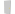 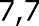 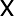 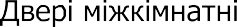 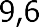 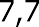 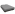 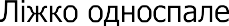 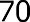 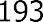 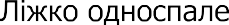 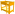 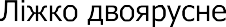 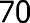 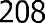 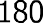 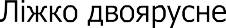 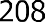 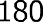 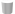 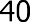 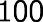 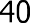 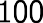 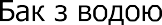 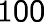 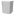 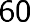 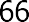 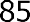 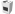 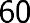 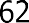 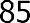 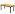 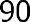 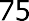 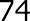 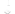 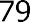 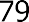 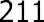 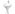 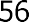 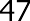 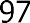 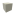 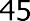 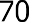 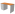 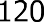 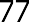 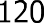 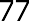 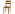 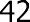 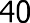 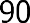 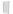 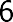 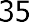 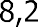 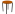 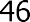 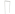 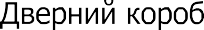 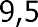 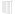 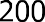 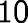 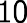 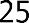 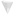 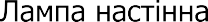 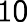 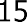 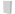 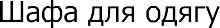 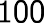 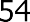 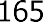 ЗАМОВНИКЧернеччинська сільська радаЮридична адреса: 42744, Сумська область, Охтирський район, село Чернеччина, вул. Заводська, буд.2Фактична адреса: 42706, Сумська область, м. Охтирка, вул. Київська, буд. 6р/pUA358201720344231046400036512 в ДКСУ м.КиївМФО 820172ЄДРПОУ 04389940Сільський голова____________________Роман БУБЛИК               М.П.ПОСТАЧАЛЬНИК         ______________________                М.П.  № п/пНайменуванняОдиниця виміру,шт.Ціна, грн. без ПДВВартість, грн. без ПДВ1.Модульна пересувна комендатура   на базі напівпричепа1ПДВ:ПДВ:ПДВ:ПДВ:Загальна вартість товару:Загальна вартість товару:Загальна вартість товару:Загальна вартість товару:ЗАМОВНИК:Чернеччинська сільська радаСільський голова____________________Роман БУБЛИК               М.П.ПОСТАЧАЛЬНИК:__________________________________        М.П.  